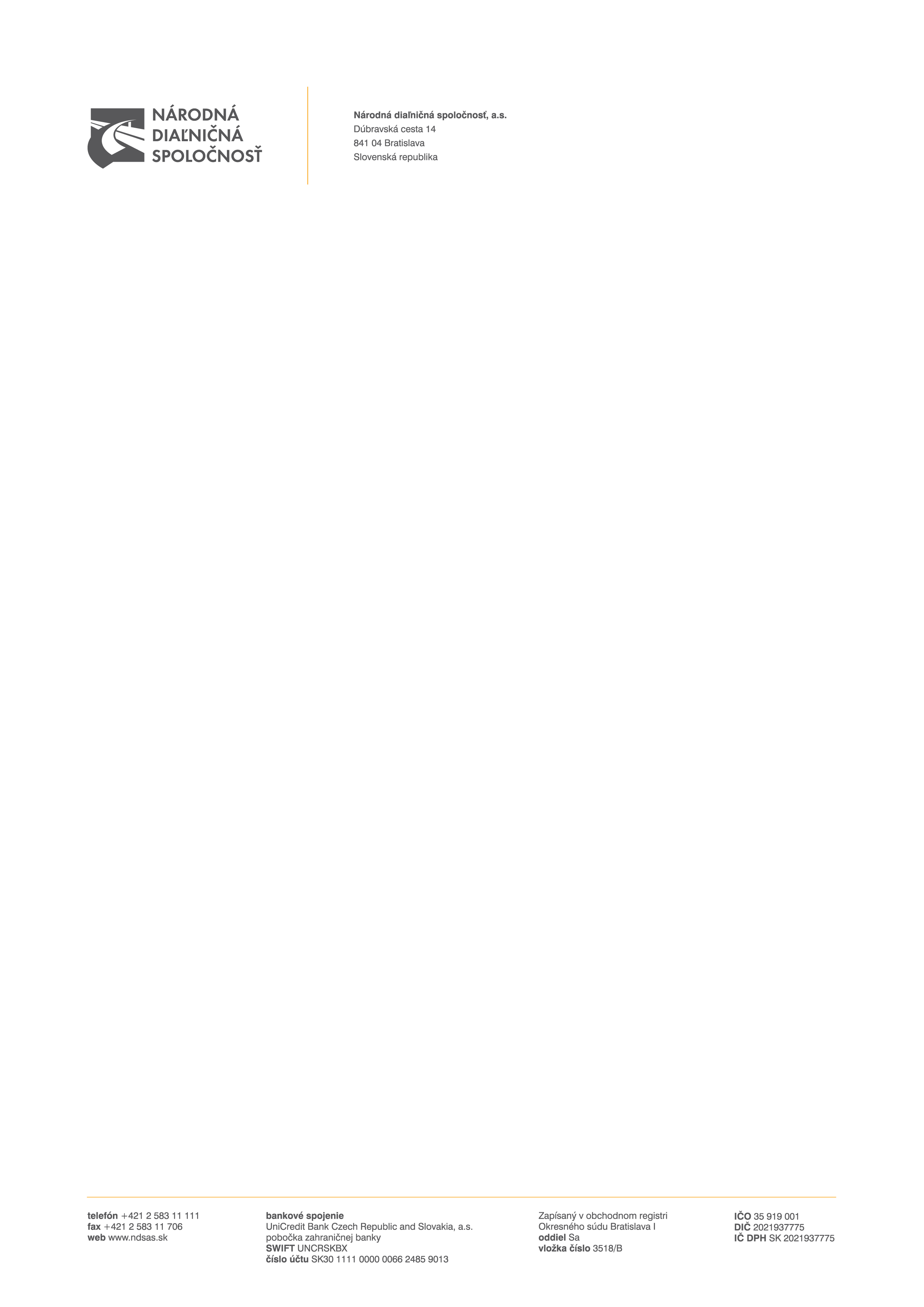 ZADÁVANIE Nadlimitnej Zákazkyverejnou súťažou podľa § 66 ods. 7 písm. b)zákona č. 343/2015 Z. z. o verejnom obstarávaní a o zmene a doplnení niektorých zákonov v znení neskorších predpisovSÚŤAŽNÉ PODKLADYPredmet zákazky: Združená dodávka elektrickej energie pre potreby Národnej diaľničnej spoločnosti, a.s.DRUH ZÁKAZKY: DODANIE TOVARU10/2022Obsah súťažných podkladovA.1 POKYNY PRE UCHÁDZAČOVČasť I.Všeobecné informácie1	Identifikácia verejného obstarávateľa2	Predmet zákazky3	Rozdelenie  predmetu zákazky4	Variantné riešenie5	Miesto a termín dodania predmetu zákazky 6	Zdroj finančných prostriedkov7	Typ zmluvy8	Lehota viazanosti ponukyČasť II.Komunikácia a vysvetľovanie9	Komunikácia medzi verejným obstarávateľom a záujemcami/uchádzačmi10	Vysvetlenie informácií 11	Obhliadka miesta dodania predmetu zákazkyČasť III.Príprava ponuky12	Forma a spôsob predkladania ponuky13	Jazyk ponuky14	Mena a ceny uvádzané v ponuke15	Zábezpeka16	Obsah ponuky17	Náklady na prípravu ponukyČasť IV.Predkladanie ponuky18	Predloženie ponuky19	Registrácia a autentifikácia uchádzača20	Lehota na predkladanie ponuky21	Doplnenie, zmena a odvolanie ponukyČasť V.Otváranie a vyhodnotenie ponúk22	Otváranie ponúk (on-line sprístupnenie) 23	Preskúmanie ponúk24	Dôvernosť procesu verejného obstarávania25	Vyhodnocovanie ponúk26	Vyhodnotenie splnenia podmienok účasti uchádzačov    27	Oprava chýbČasť VI.Prijatie ponuky28	Informácie o výsledku vyhodnotenia ponúk29  Uzavretie Zmluvy30	Zrušenie verejného obstarávaniaA.2 KritériÁ na hodnotenie ponúk a PRAVIDLÁ ich uplatneniaB.1 OPIS PREDMETU ZÁKAZKYB.2  SPÔSOB URČENIA CENYB.3  OBCHODNÉ PODMIENKY DODANIA PREDMETU ZÁKAZKYPRÍLOHY K SÚŤAŽNÝM PODKLADOMPríloha č. 1 k časti A.1		-	Všeobecné informácie o uchádzačoviPríloha č. 2 k časti A.1 	     -	Jednotný európsky dokumentPríloha č. 1 k časti A.2      	-    Návrh na plnenie kritéria Príloha č. 1 k časti B.1          -    Špecifikácia odberných miest (zároveň Príloha č. 1 k Zmluve)Príloha č. 2 k časti B.1          -  	Miesto výkonu, Zoznam osôb – kontakty na strediská (zároveň Príloha č. 2 k Zmluve)Príloha č. 3 k časti B.1          -    Vyhodnocovacia tabuľka (zároveň Príloha č. 5 k Zmluve)Príloha č. 1 k časti B.2          -    	Špecifikácia ceny (zároveň Príloha č. 3 k Zmluve)   Príloha č. 1 k časti B.3          - 	Zoznam subdodávateľov a podiel subdodávok (zároveň Príloha č. 4 k Zmluve) A.1 POKYNY PRE UCHÁDZAČOVČasť I.Všeobecné informácieIdentifikácia verejného obstarávateľa Názov organizácie:								Národná diaľničná spoločnosť, a. s.Sídlo organizácie:	             					Dúbravská cesta 14, 841 04 BratislavaIČO:												35 919 001IČ DPH: 											SK 2021937775Bankové spojenie: 		UniCredit Bank Czech Republic and Slovakia a. s., pobočka zahraničnej bankyIBAN:												SK30 1111 0000 0066 2485 9013BIC/SWIFT: 										UNCRSKBXInternetová adresa organizácie (URL):		www.ndsas.sk Profil verejného obstarávateľa:				www.uvo.gov.sk/profily/-/profil/pzakazky/9127 Kontaktná osoba:								JUDr. Ľuboslav Filipovič       	Telefón:											+421 2 5831 1735      	E-mail: 											luboslav.filipovic@ndsas.sk   	Predmet zákazkyPredmet zákazky je v súlade s § 3 ods. 2 zákona č. 343/2015 Z. z. o verejnom obstarávaní a o zmene a doplnení niektorých zákonov v znení neskorších predpisov (ďalej len „Zákon“ alebo „zákon o verejnom obstarávaní“ alebo „ZVO“) zákazka na dodanie tovaru s predmetom podrobne vymedzeným v týchto súťažných podkladoch (ďalej len „týchto SP“, alebo „SP“). Názov predmetu zákazky: „Združená dodávka elektrickej energie pre potreby Národnej diaľničnej spoločnosti, a.s.“Stručný opis predmetu zákazky:Predmetom zákazky je združená dodávka elektrickej energie do odberných miest. Súčasťou dodávky elektrickej energie je zabezpečenie distribučných služieb a prevzatia zodpovednosti za odchýlku, v kvalite zodpovedajúcej technickým podmienkam prevádzkovateľov distribučných sietí, za dodržania platných právnych predpisov Slovenskej republiky, technických podmienok a prevádzkového poriadku distribučných sietí pre zmluvné obdobie za každé odberné miesto.Predmet zákazky je podrobne vymedzený v časti B.1 Opis predmetu zákazky týchto SP.Postup vo verejnom obstarávaní: verejná súťaž podľa § 66 ods. 7 písm. b) Zákona.Číselný kód pre hlavný predmet a doplňujúce predmety z Hlavného slovníka Spoločného slovníka obstarávania, prípadne alfanumerický kód z Doplnkového slovníka Spoločného slovníka obstarávania (CPV/SSO): 09310000-5 Elektrická energiaPredpokladaná hodnota zákazky (ďalej len „PHZ“): 33 600 000,00 eur (slovom: tridsaťtrimiliónov šesťstotisíc eur) bez dane z pridanej hodnoty (ďalej len „DPH“) sa skladá z ceny:Za elektrickú energiu, za spotrebnú daň, za distribúciu elektriny vrátane prenosu elektriny a strát pri prenose elektriny, za ostatné regulované položky v zmysle rozhodnutí Úradu pre reguláciu sieťových odvetví (ďalej len „ÚRSO“), za odvod do Národného jadrového fondu (ďalej len „distribučné poplatky“).Z tejto PHZ je stanovená PHZ súvisiaca s predmetom súťaže vo výške 30 000 000,00 eur (slovom: tridsať miliónov eur) bez DPH.Hodnota zákazky zodpovedá predpokladanej hodnote pri predpokladanom rozsahu za dobu trvania zmluvy.   Rozdelenie predmetu zákazky3.1    	Verejný obstarávateľ nepovoľuje rozdelenie predmetu zákazky na časti. 3.2  	Odôvodnenie nerozdelenia predmetu zákazky:        	Dôvodom nerozdelenia predmetnej zákazky na časti je skutočnosť, že vzhľadom na stanovené podmienky účasti, by rozdelenie zákazky na časti v konečnom dôsledku nemalo žiaden vplyv na uľahčenie účasti malých a stredných podnikov (ďalej len „MSP“) na verejnom obstarávaní. Z dôvodu potreby dodávky veľkého množstva elektrickej energie pre NDS, a.s bola stanovená podmienka účasti vyžadujúca dokladovanie určitého objemu dodávok elektrickej energie v predchádzajúcich rokoch. Vyžadované objemy dodávok boli stanovené tak, aby sa zamedzilo riziku ohrozenia riadneho plnenia zákazky, pričom trh MSP schopných splniť stanovenú podmienku účasti a garantovať tak bezproblémové plnenie predmetu zákazky nie je dostatočný. Z uvedeného dôvodu možno konštatovať, že nerozdelenie zákazky na časti nemá negatívny vplyv na podporu MSP a uľahčenie ich účasti na verejnom obstarávaní.           Nerozdelením zákazky na časti sa zabezpečí komplexná dodávka elektrickej energie od jediného dodávateľa, čím bude zabezpečená lepšia a ľahšia koordinácia plnenia predmetu zákazky. Zároveň skutočnosť, že jeden dodávateľ bude dodávať elektrickú energiu v celkom rozsahu pre celú NDS, a.s., môže mať za následok zníženie ceny za predmet zákazky v dôsledku poskytnutej množstevnej zľavy, čím sa dosiahne hospodárnejšie vynaloženie verejných prostriedkov.3.3    	Uchádzač predloží ponuku na celý predmet zákazky.   	Variantné riešenie4.1    	Uchádzačom sa neumožňuje predložiť variantné riešenie.4.2	Ak súčasťou ponuky bude aj variantné riešenie, nebude takéto variantné riešenie zaradené do vyhodnotenia ponúk  a bude sa naň hľadieť, akoby nebolo predložené.Miesto a termín dodania predmetu zákazky5.1    	Miestom dodania predmetu zákazky sú jednotlivé odberné miesta uvedené v Prílohe č. 1 k časti B.1 – Špecifikácia odberných miest týchto SP.5.2 	Predpokladaný termín dodania: 22 mesiacov od nadobudnutia účinnosti Zmluvy o združenej dodávke elektriny - zabezpečení distribúcie, dodávky elektriny a prenesení zodpovednosti za odchýlku (ďalej len „Zmluva“) v období od 01.03.2023 do 31.12.2024.5.3 	Podrobné vymedzenie miesta dodania a predpokladaného termínu dodania predmetu zákazky je uvedené v časti B.1 Opis predmetu zákazky a časti B.3 Obchodné podmienky dodania predmetu zákazky, ktoré sú neoddeliteľnou súčasťou týchto SP.Zdroj finančných prostriedkov 6.1  	Predmet zákazky bude financovaný z vlastných zdrojov verejného obstarávateľa.6.2 	Verejný obstarávateľ neposkytuje zálohy ani preddavky na plnenie Zmluvy. 7 		Typ zmluvy 7.1  	Výsledok postupu verejného obstarávania: uzavretie Zmluvy podľa § 409 zákona č. 513/1991 Zb. Obchodný zákonník v znení neskorších predpisov a zákona č. 251/2012 Z. z. o energetike o zmene a doplnení niektorých zákonov v znení neskorších predpisov.7.2   	Vymedzenie zmluvných podmienok na dodanie predmetu zákazky tvoria časti B.1 Opis predmetu zákazky, B.2 Spôsob určenia ceny a B.3 Obchodné podmienky dodania predmetu zákazky, ktoré sú neoddeliteľnou súčasťou týchto SP.8       	Lehota viazanosti ponuky8.1   	Uchádzač je viazaný svojou ponukou od uplynutia lehoty na predkladanie ponúk až do uplynutia lehoty viazanosti ponúk, ktorá je uvedená v Oznámení o vyhlásení verejného obstarávania (ďalej len „Oznámenie“) v bode IV.2.6) Minimálna lehota, počas ktorej sú ponuky uchádzačov viazané.8.2	V prípade, ak bude podaná námietka pri postupe verejného obstarávateľa a začaté konanie o námietkach pred uzavretím Zmluvy podľa § 170 Zákona, bude to mať v zmysle § 173 ods. 11 Zákona odkladný účinok na konanie verejného obstarávateľa, ak Úrad pre verejné obstarávanie (ďalej len „Úrad“) vydá rozhodnutie o predbežnom opatrení, ktorým pozastaví konanie verejného obstarávateľa a prípadne rozhodne, že lehoty, ktoré určil verejný obstarávateľ, a lehoty verejnému obstarávateľovi neplynú. Verejný obstarávateľ oznámi uchádzačom predĺženie lehoty viazanosti ponúk, ktorá nesmie byť dlhšia ako 12 (dvanásť) mesiacov od uplynutia lehoty na predkladanie ponúk.8.3	Uchádzači sú svojou ponukou viazaní do uplynutia lehoty verejným obstarávateľom oznámenej, resp. primerane predĺženej lehoty viazanosti ponúk podľa bodu 8.2 časti A.1 Pokyny pre uchádzačov týchto SP.Časť II.Komunikácia a vysvetľovanieKomunikácia medzi verejným obstarávateľom a záujemcami/uchádzačmi9.1  	Komunikácia medzi verejným obstarávateľom a záujemcami/uchádzačmi sa bude uskutočňovať v štátnom (slovenskom) jazyku a spôsobom, ktorý zabezpečí úplnosť a obsah týchto údajov uvedených v ponuke, podmienkach účasti a zaručí ochranu dôverných a osobných údajov uvedených v týchto dokumentoch. 9.2   	Komunikácia a výmena informácií medzi verejným obstarávateľom a záujemcami/uchádzačmi bude prebiehať písomne prostredníctvom elektronických prostriedkov podľa podmienok uvedených v § 20 Zákona.9.3 	Verejný obstarávateľ bude na  komunikáciu so záujemcami/uchádzačmi používať elektronický prostriedok, ktorým je komunikačné rozhranie systému JOSEPHINE (ďalej aj len „JOSEPHINE“). Tento spôsob komunikácie sa týka akejkoľvek komunikácie a podaní medzi verejným obstarávateľom a záujemcami/uchádzačmi.9.4 	JOSEPHINE je na účely tohto verejného obstarávania softvér na elektronizáciu zadávania verejných zákaziek. JOSEPHINE je webová aplikácia na doméne https://josephine.proebiz.com. 9.5 	Na bezproblémové používanie systému JOSEPHINE je nutné používať jeden z podporovaných internetových prehliadačov: 	-  Microsoft Edge,   	-  Mozilla Firefox verzia 13.0 a vyššia alebo   	-  Google Chrome.9.6	Pravidlá pre doručovanie – zásielka sa považuje za doručenú záujemcovi/uchádzačovi, ak jej adresát bude mať objektívnu možnosť oboznámiť sa s jej obsahom, tzn. akonáhle sa dostane zásielka do sféry jeho dispozície. Za okamih doručenia sa v systéme JOSEPHINE považuje okamih jej odoslania v systéme JOSEPHINE a to v súlade s funkcionalitou systému.9.7 	Obsahom komunikácie prostredníctvom komunikačného rozhrania systému JOSEPHINE bude predkladanie ponúk, vysvetľovanie SP a Oznámenia, prípadné doplnenie SP, vysvetľovanie predložených ponúk, vysvetľovanie predložených dokladov, žiadosť o nápravu, námietky a akákoľvek ďalšia, výslovne neuvedená komunikácia v súvislosti s týmto verejným obstarávaním, s výnimkou prípadov, keď to výslovne vylučuje Zákon. Pokiaľ sa v SP vyskytujú požiadavky na predkladanie ponúk, vysvetľovanie súťažných podkladov a Oznámenia prípadné doplnenie SP, vysvetľovanie predložených ponúk, vysvetľovanie predložených dokladov, žiadosť o nápravu, námietky alebo akúkoľvek inú komunikáciu medzi verejným obstarávateľom a záujemcami/uchádzačmi, má sa na mysli vždy použitie komunikácie prostredníctvom komunikačného rozhrania systému JOSEPHINE. V prípade, že verejný obstarávateľ rozhodne aj o možnosti iného spôsobu komunikácie než prostredníctvom komunikačného rozhrania JOSEPHINE, tak v SP takúto skutočnosť zreteľne uvedie. Táto komunikácia sa týka i prípadov, kedy sa ponuka javí ako mimoriadne nízka ponuka. V takomto prípade komisia prostredníctvom komunikačného rozhrania systému JOSEPHINE požiada uchádzača o vysvetlenie, týkajúce sa predloženej  ponuky a uchádzač musí doručiť prostredníctvom komunikačného rozhrania systému JOSEPHINE písomné odôvodnenie mimoriadne nízkej ponuky. Ak bude uchádzač alebo ponuka uchádzača z verejného obstarávania vylúčená, uchádzačovi bude prostredníctvom komunikačného rozhrania systému JOSEPHINE oznámené vylúčenie s uvedením dôvodu a lehoty, v ktorej môže byť doručená námietka. Úspešnému uchádzačovi bude prostredníctvom komunikačného rozhrania systému JOSEPHINE zaslané oznámenie, že sa jeho ponuka prijíma. Akákoľvek komunikácia verejného obstarávateľa či záujemcu/uchádzača s treťou osobou (treťou osobou sa rozumie subjekt odlišný od záujemcu, resp. uchádzača) v súvislosti s týmto verejným obstarávaním bude prebiehať spôsobom, ktorý stanoví Zákon a bude realizovaná mimo komunikačné rozhranie systému JOSEPHINE.9.8 	Ak je odosielateľom zásielky verejný obstarávateľ, tak záujemcovi/uchádzačovi bude na ním určený kontaktný e-mail/e-maily bezodkladne odoslaná informácia o tom, že k predmetnej zákazke existuje nová zásielka/správa. Záujemca/uchádzač sa prihlási do systému a v komunikačnom rozhraní zákazky bude mať zobrazený obsah komunikácie – zásielky, správy. Záujemca/uchádzač si môže v komunikačnom rozhraní zobraziť celú históriu o svojej komunikácii s verejným obstarávateľom. 9.9 	Ak je odosielateľom zásielky záujemca/uchádzač, tak po prihlásení do systému JOSEPHINE môže k predmetnému obstarávaniu prostredníctvom komunikačného rozhrania odosielať správy a potrebné prílohy verejnému obstarávateľovi. Takáto zásielka sa považuje za doručenú verejnému obstarávateľovi okamihom jej odoslania v systéme JOSEPHINE v súlade s funkcionalitou systému. 9.10 	Verejný obstarávateľ odporúča záujemcom/uchádzačom, ktorí si vyhľadali obstarávania prostredníctvom webovej stránky verejného obstarávateľa, resp. v systéme JOSEPHINE (https://josephine.proebiz.com), a zároveň ktorí chcú byť informovaní o prípadných aktualizáciách týkajúcich sa konkrétneho obstarávania prostredníctvom notifikačných e-mailov, aby v danom obstarávaní zaklikli tlačidlo „ZAUJÍMA MA TO“ (v pravej hornej časti obrazovky). Záujemci/uchádzači, ktorí odporúčanie nebudú akceptovať, sa  vystavujú riziku, že im obsah informácií k predmetnej zákazke nebude doručený.9.11 	Verejný obstarávateľ umožňuje neobmedzený a priamy prístup elektronickými prostriedkami k SP a k prípadným všetkým doplňujúcim podkladom. SP a prípadné vysvetlenie alebo doplnenie SP alebo vysvetlenie požiadaviek uvedených v Oznámení, podmienok účasti vo verejnom obstarávaní, informatívneho dokumentu alebo inej sprievodnej dokumentácie budú verejným obstarávateľom zverejnené ako elektronické dokumenty v profile verejného obstarávateľa https://www.uvo.gov.sk/profily/-/profil/pzakazky/9127 (ďalej len „profil“) a zároveň v systéme JOSEPHINE.Vysvetlenie informáciíV prípade nejasností alebo potreby vysvetlenia informácií potrebných na vypracovanie ponuky a na preukázanie splnenia podmienok účasti poskytnutých verejným obstarávateľom v lehote na predkladanie ponúk, môže ktorýkoľvek zo záujemcov požiadať o vysvetlenie informácií k predmetnej zákazke prostredníctvom komunikačného rozhrania systému JOSEPHINE.Prípadnú žiadosť o vysvetlenie informácií potrebných na vypracovanie ponuky a na preukázanie splnenia podmienok účasti verejný obstarávateľ odporúča záujemcom doručiť prostredníctvom komunikačného rozhrania systému JOSEPHINE „dostatočne vopred“. Verejný obstarávateľ bezodkladne poskytne vysvetlenie informácií potrebných na vypracovanie ponuky a na preukázanie splnenia podmienok účasti všetkým záujemcom, ktorí sú mu známi v tejto zákazke, najneskôr však 6 (šesť) dní pred uplynutím lehoty na predkladanie ponúk za predpokladu, že o vysvetlenie záujemca požiada dostatočne vopred.  Verejný obstarávateľ primerane predĺži lehotu na predkladanie ponúk, ak vysvetlenie informácií potrebných na vypracovanie ponuky a na preukázanie splnenia podmienok účasti nie je poskytnuté v lehote podľa bodu 10.3 časti A.1 Pokyny pre uchádzačov týchto SP, aj napriek tomu, že bolo vyžiadané dostatočne vopred alebo ak v dokumentoch potrebných na vypracovanie ponuky alebo na preukázanie splnenia podmienok účasti vykoná podstatnú zmenu. Ak si vysvetlenie informácií potrebných na vypracovanie ponuky alebo na preukázanie splnenia podmienok účasti záujemca nevyžiada dostatočne vopred alebo jeho význam je z hľadiska prípravy ponuky nepodstatný, verejný obstarávateľ nie je povinný predĺžiť lehotu na predkladanie ponúk.Obhliadka miesta dodania predmetu zákazkyObhliadka miesta dodania predmetnej zákazky nie je potrebná.Časť III.Príprava ponuky Forma a spôsob predkladania ponukyUchádzač ponuku predkladá elektronicky v zmysle § 49 ods. 1 písm. a) Zákona a vložím do systému JOSEPHINE umiestnenom na webovej adrese https://josephine.proebiz.com/ za podmienok:Elektronická ponuka sa vloží vyplnením ponukového formulára a vložením požadovaných dokladov a dokumentov v systéme JOSEPHINE umiestnenom na webovej adrese https://josephine.proebiz.com/.V predloženej ponuke prostredníctvom systému JOSEPHINE musia byť pripojené požadované doklady (odporúčaný formát je „PDF“) tak, ako je uvedené v týchto SP.Ak ponuka obsahuje dôverné informácie, uchádzač ich v ponuke viditeľne označí. Uchádzačom navrhovaná cena za dodanie požadovaného predmetu zákazky bude uvedená v ponuke uchádzača spôsobom uvedeným v časti B.2 Spôsob určenia ceny týchto SP.Po úspešnom nahraní ponuky do systému JOSEPHINE je uchádzačovi odoslaný notifikačný informatívny e-mail (a to na emailovú adresu uchádzača, ktorý ponuku nahral). Dokumenty tvoriace ponuku, môže uchádzač predložiť ako originály v elektronickej podobe                       s kvalifikovaným elektronickým podpisom alebo ako zaručene konvertované listiny v zmysle ustanovenia § 35 a nasl. zákona č. 305/2013 Z. z. o elektronickej podobe výkonu pôsobnosti orgánov verejnej moci a o zmene a doplnení niektorých zákonov (zákon o e-Governmente)                       v znení neskorších predpisov, alebo len ako skeny originálov alebo úradne overených fotokópií týchto dokumentov. Pri predkladaní bankovej záruky a poistenia záruky uchádzač postupuje podľa bodov 15.4.2 a 15.4.3 časti A.1 Pokyny pre uchádzačov týchto SP.12.4 	Znenie obchodných podmienok, ktoré sú súčasťou týchto SP v časti B.3 Obchodné podmienky dodania predmetu zákazky nemožno meniť, ani uvádzať výhrady, ktoré by odporovali týmto SP.Jazyk ponukyPonuky a ďalšie doklady a dokumenty vo verejnom obstarávaní sa predkladajú v štátnom (v slovenskom) jazyku Slovenskej republiky. Ak je doklad alebo dokument vyhotovený v cudzom jazyku, predkladá sa spolu s jeho úradným prekladom do štátneho jazyka Slovenskej republiky; to neplatí pre ponuky, doklady a dokumenty vyhotovené v českom jazyku. Ak sa zistí rozdiel v ich obsahu, rozhodujúci je úradný preklad do štátneho jazyka Slovenskej republiky.Ak ponuku predkladá uchádzač so sídlom mimo územia Slovenskej republiky a doklad alebo dokument je vyhotovený v cudzom jazyku, predkladá sa takýto dokument spolu s jeho úradným prekladom do štátneho jazyka Slovenskej republiky, to neplatí pre ponuky, návrhy, doklady a dokumenty vyhotovené v českom jazyku. Ak sa zistí rozdiel v ich obsahu, rozhodujúci je úradný preklad v štátnom (v slovenskom) jazyku Slovenskej republiky.Mena a ceny uvádzané v ponukeUchádzačom navrhovaná zmluvná cena za dodanie požadovaného predmetu zákazky, uvedená v ponuke uchádzača, bude vyjadrená v eurách (€, alebo EUR). Cena za dodanie predmetu zákazky musí byť stanovená podľa zákona Národnej rady Slovenskej republiky č.18/1996 Z. z. o cenách v znení neskorších predpisov (ďalej aj „zákon o cenách“), vyhlášky Ministerstva Financií Slovenskej republiky č. 87/1996 Z. z., ktorou sa vykonáva zákon o cenách.Ak je uchádzač platiteľom DPH, navrhovanú zmluvnú cenu uvedie v zložení:14.3.1 navrhovaná zmluvná cena bez DPH14.3.2 sadzba DPH a výška DPH14.3.3 navrhovaná zmluvná cena vrátane DPHAk uchádzač nie je platiteľom DPH, uvedie navrhovanú zmluvnú cenu celkom. Skutočnosť či je, alebo nie je platiteľom DPH, upozorní/uvedie v ponuke v príslušnom Návrhu na plnenie kritéria (Príloha č. 1 k časti A.2 Kritéria na hodnotenie ponúk a pravidlá ich uplatnenia týchto SP).V prípade, ak je uchádzač v postavení zahraničnej osoby, riadi sa zákonom č. 222/2004 Z. z.                 o dani z pridanej hodnoty v znení neskorších predpisov.15     Zábezpeka15.1	Verejný obstarávateľ vyžaduje, aby uchádzač zabezpečil viazanosť svojej ponuky zábezpekou. Zábezpeka je poskytnutie bankovej záruky, poistenie záruky alebo zloženie finančných prostriedkov na účet verejného obstarávateľa v banke alebo pobočke zahraničnej banky.   15.2   	Zábezpeka je stanovená vo výške 144 000,00 eur (slovom: stoštyridsaťštyritisíc eur)     15.3   	Spôsoby zloženia zábezpeky:            	15.3.1 	zložením finančných prostriedkov na bankový účet verejného obstarávateľa v banke  					alebo v pobočke zahraničnej banky (ďalej len „banka“), alebo		         	15.3.2		poskytnutím bankovej záruky za uchádzača, alebo         	15.3.3  	poskytnutím poistenia záruky za uchádzača.                  	Spôsob zloženia zábezpeky si vyberie uchádzač podľa nižšie uvedených podmienok zloženia.15.4   	Podmienky zloženia zábezpeky15.4.1	Zloženie finančných prostriedkov na bankový účet verejného obstarávateľa15.4.1.1	Finančné prostriedky vo výške podľa bodu 15.2 časti A.1 Pokyny pre uchádzačov týchto SP musia byť zložené na účet verejného obstarávateľa určený pre zábezpeky vedenom v banke Všeobecná úverová banka, a.s., na číslo účtu:                                       	   IBAN:                           SK71 0200 0000 0019 7794 5651                  SWIFT (BIC):              	SUBASKBX                  variabilný symbol:      30221030215.4.1.2	Finančné prostriedky musia byť pripísané na účte verejného obstarávateľa najneskôr v lehote na predkladanie ponúk podľa bodu 20.1 časti A.1 Pokyny pre uchádzačov týchto SP. Doba platnosti zábezpeky formou zloženia finančných prostriedkov na účet verejného obstarávateľa trvá až do uplynutia lehoty viazanosti ponúk.15.4.1.3 	Ak finančné prostriedky nebudú zložené na účte verejného obstarávateľa podľa bodov 15.4.1.1 a 15.4.1.2, bude ponuka uchádzača z verejnej súťaže vylúčená. Verejný obstarávateľ odporúča, aby uchádzač doložil k svojej ponuke výpis z bankového účtu o vklade požadovanej čiastky na daný účet verejného obstarávateľa.15.4.2	Poskytnutie bankovej záruky za uchádzača15.4.2.1  	V prípade, že uchádzač použije možnosť poskytnutia bankovej záruky podľa bodu 15.3.2 časti A.1 Pokyny pre uchádzačov týchto SP, je povinný predložiť v ponuke predloženej prostredníctvom systému JOSEPHINE kópiu (scan originálu) bankovej záruky.15.4.2.1.1	Originál bankovej záruky vystavený bankou musí uchádzač doručiť verejnému obstarávateľovi v uzatvorenej obálke v lehote na predkladanie ponúk osobne alebo poštou na adresu verejného obstarávateľa:Národná diaľničná spoločnosť, a.s.Dúbravská cesta 14841 04 Bratislava.Kontaktné miesto: prízemie – podateľňa v čase: pondelok až piatok 8:00 – 15:00 hod.15.4.2.1.2	Obálku s originálom bankovej záruky uchádzač označí „Verejná súťaž – neotvárať“ a doplní heslom: „Banková záruka – Dodávka elektrickej energie pre potreby NDS, a.s.“.15.4.2.2  	Ak záručná listina nebude súčasťou ponuky podľa bodu 15.4.2.1, bude ponuka uchádzača z verejnej súťaže vylúčená. 15.4.2.3 	V záručnej listine musí banka písomne vyhlásiť, že uspokojí verejného obstarávateľa (veriteľa) za uchádzača do výšky finančných prostriedkov, ktoré veriteľ požaduje ako zábezpeku viazanosti ponuky uchádzača.15.4.2.4	Verejný obstarávateľ akceptuje predloženie bankovej záruky v podobe elektronického dokumentu, ktorý bude podpísaný kvalifikovaným elektronickým podpisom banky, resp. osobou/osobami oprávnenou/-ými za banku takýto dokument podpisovať.    15.4.3    Poskytnutie poistenia záruky za uchádzača15.4.3.1  	V prípade, že uchádzač použije možnosť poskytnutia poistenia záruky podľa bodu 15.3.3 časti A.1 Pokyny pre uchádzačov týchto SP je povinný predložiť v ponuke predloženej prostredníctvom systému JOSEPHINE kópiu (scan originálu) poistenia záruky.15.4.3.1.1 Originál poistenia záruky musí uchádzač doručiť verejnému obstarávateľovi v uzatvorenej obálke v lehote na predkladanie ponúk osobne alebo poštou na adresu verejného obstarávateľa podľa bodu 15.4.2.1.1.15.4.3.1.2	Obálku s originálom poistenia záruky uchádzač označí „Verejná súťaž – neotvárať“ a doplní heslom: „Poistenie záruky –  Dodávka elektrickej energie pre potreby NDS, a.s.“.15.4.3.2   	Ak poistná listina nebude súčasťou ponuky podľa bodu 15.4.3.1, bude ponuka uchádzača z verejnej súťaže vylúčená. 15.4.3.3    V poistnej listine musí poisťovateľ písomne vyhlásiť, že uspokojí verejného obstarávateľa (veriteľa) za uchádzača do výšky finančných prostriedkov, ktoré veriteľ požaduje ako zábezpeku viazanosti ponuky uchádzača.15.4.3.4	Verejný obstarávateľ akceptuje predloženie poistenia záruky v podobe elektronického dokumentu, ktorý bude podpísaný kvalifikovaným elektronickým podpisom poisťovateľa, resp. osobou/osobami oprávnenou/             -ými za poisťovateľa takýto dokument podpisovať. 15.5	Podmienky uvoľnenia alebo vrátenia zábezpeky: 15.5.1 	Verejný obstarávateľ uvoľní alebo vráti uchádzačovi zábezpeku do siedmich dní odo dňa:15.5.1.1    	uplynutia lehoty viazanosti ponúk,15.5.1.2 	márneho uplynutia lehoty na doručenie námietky, ak ho verejný obstarávateľ vylúčil z verejného obstarávania, alebo ak verejný obstarávateľ zruší použitý postup zadávania zákazky, alebo15.5.1.3 	uzavretia Zmluvy.15.6	Zábezpeka prepadne v prospech verejného obstarávateľa, ak uchádzač v lehote viazanosti ponúk odstúpi od svojej ponuky alebo ak neposkytne súčinnosť alebo odmietne uzavrieť Zmluvu podľa § 56 ods. 8 až 12 Zákona.15.7 	Odstúpenie od svojej ponuky uchádzač bezodkladne oznámi prostredníctvom určeného spôsobu komunikácie verejnému obstarávateľovi. 15.8	V prípade predĺženia lehoty viazanosti ponúk podľa bodu 8.2 časti A.1 Pokyny pre uchádzačov týchto SP verejný obstarávateľ oznámi uchádzačom cez systém JOSEPHINE novú lehotu viazanosti ponúk.15.8.1 	Zábezpeka vo forme finančných prostriedkov zložených na bankový účet verejného obstarávateľa v prípade predĺženia lehoty viazanosti ponúk naďalej zabezpečuje viazanosť ponuky až do uplynutia predĺženej lehoty viazanosti ponúk. 15.8.2 	Platnosť zábezpeky vo forme bankovej záruky alebo poistenia záruky v prípade predĺženia lehoty viazanosti ponúk je uchádzač povinný predĺžiť a doručiť originál bankovej záruky alebo poistenia záruky, prípadne ich dodatok. Uchádzač môže nahradiť bankovú záruku alebo poistenie záruky zložením finančných prostriedkov na bankový účet verejného obstarávateľa v požadovanej výške v tejto lehote.15.8.3    	V prípade predĺženia platnosti zábezpeky bude verejný obstarávateľ postupovať v zmysle § 46 ods. 2 Zákona.Obsah ponuky	Ponuka predložená elektronicky prostredníctvom systému JOSEPHINE musí obsahovať tieto doklady v nasledovnom poradí:Titulný list ponuky s označením, z ktorého jednoznačne vyplýva, že ide o ponuku na predmet zákazky podľa týchto SP.Obsah ponuky (index – položkový zoznam) s odkazom na očíslované strany.Vyplnený formulár „Všeobecné informácie o uchádzačovi“ (Príloha č. 1 k časti A.1 Pokyny pre uchádzačov týchto SP.) V prípade, ak je uchádzačom skupiny dodávateľov, vyplní a predloží tento formulár každý jeje člen. V prípade skupiny dodávateľov vystavenú plnú moc pre jedného z členov skupiny, ktorý bude oprávnený prijímať pokyny za všetkých a konať v mene všetkých ostatných členov skupiny, podpísanú všetkými členmi skupiny alebo osobou/osobami oprávnenými konať v danej veci za každého člena skupiny.Dokumenty/doklady preukazujúce splnenie požiadaviek na predmet zákazky v poradí tak, ako sú uvedené v časti B.1 Opis predmetu zákazky, bod 4, podbody 4.1 až 4.5.Vyplnenú Prílohu č. 1 Návrh na plnenie kritéria k časti A.2 Kritériá na hodnotenie ponúk a pravidlá ich uplatnenia týchto SP naskenovanú a podpísanú uchádzačom, a to jeho štatutárnym orgánom alebo členom štatutárneho orgánu alebo iným zástupcom uchádzača, ktorý je oprávnený konať v mene uchádzača v záväzkových vzťahoch, zároveň v elektronickej forme vo formáte Microsoft Excel xls. alebo xlsx.Vyplnenú Prílohu č. 1 Špecifikácia ceny – Jednotkové ceny k časti B.2 Spôsob určenia ceny týchto SP – v elektronickej forme so zabudovanou matematikou vo formáte Microsoft Excel xls. alebo xlsx.  Doklady preukazujúce splnenie podmienok účasti týkajúce sa osobného postavenia, finančného a ekonomického postavenia a technickej spôsobilosti alebo odbornej spôsobilosti, uvedených v Oznámení, prostredníctvom ktorých uchádzač preukazuje splnenie podmienok účasti vo verejnom obstarávaní. Uchádzač môže doklady na preukázanie splnenia podmienok účasti predbežne nahradiť jednotným európskym dokumentom (ďalej len „JED“):JED tvorí Prílohu č. 2 k časti A.1 Pokyny pre uchádzačov týchto SP. Uchádzač vyplní časti I. až III. JED-u, zároveň mu je umožnené, že môže vyplniť len oddiel α: GLOBÁLNY ÚDAJ PRE VŠETKY PODMIENKY ÚČASTI časti IV JED-u bez toho, aby musel vyplniť iné oddiely časti IV JED-u.Ak uchádzač preukazuje finančné a ekonomické postavenie alebo technickú spôsobilosť alebo odbornú spôsobilosť prostredníctvom inej osoby, uchádzač je povinný predložiť JED aj pre túto osobu.V prípade, ak ponuku predkladá skupina dodávateľov, je potrebné predložiť JED pre každého člena skupiny osobitne.Ak sú požadované doklady pre verejného obstarávateľa priamo a bezodplatne prístupné v elektronických databázach, uchádzač v JED-e uvedie aj informácie potrebné na prístup do týchto elektronických databáz najmä internetovú adresu elektronickej databázy, akékoľvek identifikačné údaje a súhlasy potrebné na prístup do tejto databázy.Doklad o zložení zábezpeky podľa bodu 15 časti A.1 Pokyny pre uchádzačov týchto SP. V prípade, že uchádzač použije možnosť poskytnutia bankovej záruky podľa bodu 15.3.2 alebo poistenia záruky podľa bodu 15.3.3 časti A.1 Pokyny pre uchádzačov týchto SP je povinný predložiť v ponuke predloženej prostredníctvom systému JOSEPHINE kópiu bankovej záruky alebo poistenia záruky. Originál bankovej záruky vystavený bankou alebo poistenia záruky musí uchádzač doručiť verejnému obstarávateľovi v lehote na predkladanie ponúk podľa bodu 15.4.2.1.1 tejto časti týchto SP.Návrh Zmluvy s vyplnenými cenami (ak sú v Zmluve požadované) bez Príloh (tie predloží len úspešný uchádzač) k Zmluve s časťou znenia obchodných podmienok dodania predmetu zákazky podľa časti B.3 Obchodné podmienky dodania predmetu zákazky a podľa časti B.1 Opis predmetu zákazky týchto SP. Návrh Zmluvy musí byť podpísaný uchádzačom, jeho štatutárnym orgánom alebo členom štatutárneho orgánu alebo iným zástupcom uchádzača, ktorý je oprávnený konať v mene uchádzača v záväzkových vzťahoch.V prípade, ak ponuku predkladá skupina dodávateľov, návrh Zmluvy musí byť podpísaný všetkými členmi skupiny alebo osobou/osobami oprávnenými konať v danej veci za každého člena skupiny. Zároveň v súlade s bodom 18.3.1 tejto časti SP, musí byť v ponuke skupiny dodávateľov uvedený záväzok, že táto skupina dodávateľov v prípade prijatia jej ponuky verejným obstarávateľom za účelom riadneho plnenia Zmluvy vytvorí niektorú z právnych foriem uvedených v bode 18.4 časti A.1 Pokyny pre uchádzačov týchto SP, pričom sa odporúča, aby obsahom jej ponuky bola aspoň zmluva o budúcej zmluve o vytvorení príslušnej právnej formy. Náklady na prípravu ponukyVšetky náklady a výdavky spojené s prípravou a predložením ponuky znáša uchádzač bez finančného nároku voči verejnému obstarávateľovi, bez ohľadu na výsledok verejného obstarávania. Ponuky predložené elektronicky v lehote na predkladanie ponúk sa počas plynutia lehoty viazanosti ponúk a po uplynutí lehoty viazanosti ponúk, resp. predĺženej lehoty viazanosti uchádzačom nevracajú. Zostávajú uložené v predmetnej zákazke vytvorenej v systéme JOSEPHINE ako súčasť dokumentácie vyhláseného verejného obstarávania.Časť IV.Predkladanie ponukyPredloženie ponukyUchádzač predloží svoju ponuku v elektronickej podobe do systému JOSEPHINE, umiestnenom na webovej adrese: https://josephine.proebiz.com podľa bodu 12 časti A.1 Pokyny pre uchádzačov týchto SP. Doručenie ponuky je zaznamenávané s presnosťou na sekundy. Systém JOSEPHINE považuje za čas vloženia ponuky okamih uloženia posledného súboru (dát) – nie čas začatia nahrávania ponuky, preto je potrebné predložiť ponuku (začať s nahrávaním) v dostatočnom časovom predstihu najmä s ohľadom na veľkosť ukladaných dát.Uchádzač môže predložiť len jednu ponuku. Ak uchádzač v lehote na predkladanie ponúk predloží viac ponúk, verejný obstarávateľ bude prihliadať len na ponuku, ktorá bola predložená ako posledná a na ostatné ponuky bude hľadieť ako na ponuky, ktoré boli predložené po lehote na predkladanie ponúk.  Uchádzač nemôže byť v tom istom postupe zadávania zákazky členom skupiny dodávateľov, ktorá predkladá ponuku. Verejný obstarávateľ vylúči uchádzača, ktorý je súčasne členom skupiny dodávateľov.Ak sa tejto zákazky zúčastní skupina dodávateľov:v jej ponuke musí byť uvedený záväzok, že táto skupina dodávateľov v prípade prijatia jej ponuky verejným obstarávateľom za účelom riadneho plnenia Zmluvy vytvorí niektorú z právnych foriem uvedených v  bode 18.4 časti A.1 Pokyny pre uchádzačov týchto SP, pričom sa odporúča, aby obsahom jej ponuky bola aspoň zmluva o budúcej zmluve o vytvorení príslušnej právnej formy;ponuka musí byť podpísaná všetkými členmi skupiny dodávateľov spôsobom, ktorý ich právne zaväzuje.Za účelom riadneho plnenia Zmluvy skupina dodávateľov vytvorí v prípade prijatia jej ponuky: zoskupenie bez právnej subjektivity, napr. združenie bez právnej subjektivity podľa § 829 Občianskeho zákonníka alebo podľa ekvivalentného právneho predpisu iného členského štátu EÚ (ďalej ako „zoskupenie“), alebo niektorú z obchodných spoločností podľa Obchodného zákonníka alebo podľa ekvivalentného právneho predpisu iného členského štátu EÚ, alebo inú právnu formu vhodnú na riadne plnenie Zmluvy.Ak skupina dodávateľov vytvorí v súlade s predchádzajúcim bodom niektorú z právnych foriem tam uvedených, pred uzatvorením Zmluvy bude povinná preukázať, že táto právna forma má spôsobilosť mať práva a povinnosti a spôsobilosť na právne úkony, ak príslušná právna forma môže byť nositeľom takejto spôsobilosti. Úspešný uchádzač preukazuje vyššie uvedené skutočnosti napr. v prípade zoskupenia bez právnej subjektivity uzatvorením zmluvy o vytvorení zoskupenia bez právnej subjektivity (napr. zmluvy o združení podľa § 829 Občianskeho zákonníka), alebo v prípade obchodných spoločností podľa Obchodného zákonníka výpisom z Obchodného registra atď.V prípade zoskupenia bez právnej subjektivity zmluva o vytvorení tohto zoskupenia musí obsahovať:plnú moc jedného z účastníkov zoskupenia, ktorý bude mať postavenie hlavného účastníka zoskupenia, udelenú ostatnými účastníkmi zoskupenia na všetky právne úkony, ktoré sa budú uskutočňovať v mene všetkých účastníkov zoskupenia v súvislosti s predložením ponuky, pričom táto plná moc musí byť neoddeliteľnou súčasťou tejto zmluvy;percentuálny podiel na zákazke, ktorý uskutočnia jednotliví účastníci zoskupenia, a uvedenie druhu podielu podľa konkrétnej činnosti, prehlásenie, že účastníci zoskupenia ručia spoločne a nerozdielne za záväzky voči verejnému obstarávateľovi, vzniknuté v súvislosti s plnením Zmluvy.Registrácia a autentifikácia uchádzačaUchádzač má možnosť sa registrovať do systému JOSEPHINE pomocou hesla alebo aj pomocou občianskeho preukazu s elektronickým čipom a bezpečnostným osobnostným kódom (eID).Predkladanie ponúk je umožnené iba autentifikovaným uchádzačom. Autentifikáciu je možné urobiť týmito spôsobmi:a)	v systéme JOSEPHINE registráciou a prihlásením pomocou občianskeho preukazu s elektronickým čipom a bezpečnostným osobnostným kódom (eID). V systéme je autentifikovaná spoločnosť, ktorú pomocou eID registruje štatutár danej spoločnosti. Autentifikáciu vykonáva poskytovateľ systému JOSEPHINE a to v pracovných dňoch v čase 8.00 – 16.00 hod. O dokončení autentifikácie je uchádzač informovaný e-mailom;nahraním kvalifikovaného elektronického podpisu (napríklad podpisu eID) štatutára danej spoločnosti na kartu užívateľa po registrácii a prihlásení do systému JOSEPHINE. Autentifikáciu vykoná poskytovateľ systému JOSEPHINE a to v pracovných dňoch v čase 8.00 – 16.00 hod. O dokončení autentifikácie je uchádzač informovaný e-mailom;vložením dokumentu preukazujúceho osobu štatutára na kartu užívateľa po registrácii, ktorý je podpísaný elektronickým podpisom štatutára, alebo prešiel zaručenou konverziou. Autentifikáciu vykoná poskytovateľ systému JOSEPHINE a to v pracovných dňoch v čase 8.00 – 16.00 hod. O dokončení autentifikácie je uchádzač informovaný e-mailom;vložením plnej moci na kartu užívateľa po registrácii, ktorá je podpísaná elektronickým podpisom štatutára aj splnomocnenou osobou, alebo prešla zaručenou konverziou. Autentifikáciu vykoná poskytovateľ systému JOSEPHINE a to v pracovných dňoch v čase 8.00 – 16.00 hod. O dokončení autentifikácie je uchádzač informovaný e-mailom;e)	počkaním na autorizačný kód, ktorý bude poslaný na adresu sídla firmy do rúk štatutára uchádzača v listovej podobe formou doporučenej pošty. Lehota na tento úkon sú obvykle 4 (štyri) pracovné dni (v rámci Európskej únie) a je potrebné s touto lehotou počítať pri vkladaní ponuky. O odoslaní listovej zásielky je uchádzač informovaný e-mailom.Autentifikovaný uchádzač si po prihlásení do systému JOSEPHINE v prehľade - zozname obstarávaní vyberie predmetné obstarávanie a vloží svoju ponuku do určeného formulára na príjem ponúk, ktorý nájde v záložke „Ponuky a žiadosti“. Uchádzač svoju ponuku identifikuje uvedením obchodného mena alebo názvu, sídla, miesta podnikania alebo obvyklého pobytu uchádzača a heslom súťaže „Dodávka elektrickej energie pre potreby NDS, a.s.“.Lehota na predkladanie ponuky Lehota na predkladanie ponúk je uvedená v Oznámení v bode IV.2.2) Lehota na predkladanie ponúk alebo žiadostí o účasť.Ponuka uchádzača predložená po uplynutí lehoty na predkladanie ponúk sa nesprístupní.Doplnenie, zmena a odvolanie ponukyUchádzač môže predloženú ponuku dodatočne doplniť, zmeniť alebo odvolať do uplynutia lehoty na predkladanie ponúk. Doplnenie, zmenu alebo odvolanie ponuky je možné vykonať späť vzatím  pôvodnej ponuky. Uchádzač pri odvolaní ponuky postupuje obdobne ako pri vložení prvotnej ponuky (kliknutím na tlačidlo „Stiahnuť ponuku“ a predložením novej ponuky).Uchádzači sú svojou ponukou viazaní do uplynutia lehoty oznámenej verejným obstarávateľom, resp. predĺženej lehoty viazanosti ponúk podľa rozhodnutia verejného obstarávateľa. Prípadné predĺženie lehoty bude uchádzačom dostatočne vopred oznámené formou elektronickej komunikácie v systéme JOSEPHINE.Časť V.Otváranie a vyhodnotenie ponúkOtváranie ponúk (on-line sprístupnenie) Dátum a hodina otvárania ponúk sú uvedené v Oznámení v bode IV.2.7); Podmienky na otváranie ponúk.Otváranie ponúk sa uskutoční elektronicky, a to on-line sprístupnením ponúk v systéme JOSEPHINE.Verejný obstarávateľ umožní účasť na otváraní ponúk všetkým uchádzačom, ktorí predložili ponuku v lehote na predkladanie ponúk, pričom umožnením účasti na otváraní ponúk sa rozumie ich sprístupnenie prostredníctvom príslušnej funkcionality v systéme JOSEPHINE všetkým uchádzačom, ktorí predložili ponuku spôsobom podľa bodu 18 týchto SP. Verejný obstarávateľ najneskôr do 5 (piatich) pracovných dní odo dňa otvárania ponúk zašle prostredníctvom elektornickej komunikácie v systéme JOSEPHINE všetkým uchádzačom, ktorí predložili ponuky v lehote na predkladanie ponúk zápisnicu z otvárania ponúk, ktorá obsahuje údaje podľa § 52 ods. 2 Zákona. Preskúmanie ponúkVerejný obstarávateľ zriadi v súlade s § 51 Zákona, za účelom preskúmania a vyhodnotenia ponúk najmenej trojčlennú komisiu, ktorá začne svoju činnosť otváraním ponúk.Preskúmanie a vyhodnocovanie ponúk komisiou je neverejné. Komisia v úvode svojej činnosti posúdi zloženie zábezpeky – ak bola požadovaná. Verejný obstarávateľ vylúči ponuku, ak uchádzač nezložil zábezpeku podľa určených podmienok. Do procesu vyhodnocovania ponúk budú zaradené tie ponuky, ktoré:boli doručené elektronicky prostredníctvom systému JOSEPHINE v lehote predkladania ponúk,obsahujú náležitosti uvedené v bode 16 časti A.1 Pokyny pre uchádzačov týchto SP,zodpovedajú požiadavkám a podmienkam uvedeným v Oznámení a v týchto SP.Platnou ponukou je ponuka, ktorá zároveň neobsahuje žiadne obmedzenia alebo výhrady, ktoré sú v rozpore s požiadavkami a podmienkami uvedenými verejným obstarávateľom v Oznámení  a v týchto SP.Ponuka uchádzača, ktorá nebude spĺňať stanovené požiadavky bude z verejného obstarávania vylúčená. Uchádzačovi bude oznámené vylúčenie jeho ponuky s uvedením dôvodu vylúčenia a lehoty, v ktorej môže byť doručená námietka podľa § 170 ods. 4 písm. d) Zákona.  Dôvernosť procesu verejného obstarávaniaČlenovia komisie, ktorí vyhodnocujú ponuky, sú povinný zachovávať mlčanlivosť a nesmú poskytovať počas vyhodnocovania ponúk informácie o obsahu ponúk. Na členov komisie, ktorí vyhodnocujú ponuky, sa vzťahujú ustanovenia podľa § 22 Zákona.Verejný obstarávateľ je povinný zachovávať mlčanlivosť o informáciách označených ako dôverné, ktoré mu uchádzač alebo záujemca poskytol; na tento účel uchádzač alebo záujemca označí, ktoré skutočnosti považuje za dôverné. Za dôverné informácie je na účely Zákona možné označiť výhradne obchodné tajomstvo, technické riešenia a predlohy, návody, výkresy, projektové dokumentácie, modely, spôsob výpočtu jednotkových cien a ak sa neuvádzajú jednotkové ceny, ale len cena, tak aj spôsob výpočtu ceny a vzory. Týmto ustanovením nie sú dotknuté ustanovenia Zákona a ani ustanovenia, ukladajúce prevádzkovateľovi elektronického prostriedku, prostredníctvom ktorého sa verejné obstarávanie realizuje, sprístupniť dokumenty a informácie  týkajúce sa verejného obstarávania a tiež povinnosti zverejňovania zmlúv podľa osobitného predpisu.Vyhodnocovanie ponúkKomisia vyhodnotí predložené ponuky podľa § 53 Zákona s použitím ustanovenia § 66 ods. 7 písm. b) Zákona: „ ... vyhodnotenie ponúk z hľadiska splnenia požiadaviek na predmet zákazky a vyhodnotenie splnenia podmienok účasti sa uskutoční po vyhodnotení ponúk na základe kritérií na vyhodnotenie ponúk“. V súlade s § 55 ods. 1 Zákona verejný obstarávateľ vyhodnotí splnenie požiadaviek na predmet zákazky u uchádzača, ktorý sa umiestnil na prvom mieste v poradí.Vyhodnotenie splnenia podmienok účasti uchádzačovKomisia vyhodnotí splnenie podmienok účasti uchádzačov podľa § 40 s použitím ustanovenia § 66 ods. 7 písm. b) Zákona: „ ... vyhodnotenie ponúk z hľadiska splnenia požiadaviek na predmet zákazky a vyhodnotenie splnenia podmienok účasti sa uskutoční po vyhodnotení ponúk na základe kritérií na vyhodnotenie ponúk“. V súlade s § 55 ods. 1 Zákona verejný obstarávateľ vyhodnotí splnenie požiadaviek na predmet zákazky u uchádzača, ktorý sa umiestnil na prvom mieste v poradí.Tohto verejného obstarávania sa nemôžu zúčastniť hospodárske subjekty so sídlom v treťom štáte, s ktorým nemá Slovenská republika alebo Európska únia uzavretú medzinárodnú zmluvu zaručujúcu rovnaký a účinný prístup k verejnému obstarávaniu v tomto treťom štáte pre hospodárske subjekty so sídlom v Slovenskej republike.Komisia vylúči uchádzača z verejného obstarávania v prípadoch podľa § 40 ods. 6 až 8 Zákona, a tiež v prípade, že uchádzač má sídlo v treťom štáte, s ktorým nemá Slovenská republika alebo Európska únia uzavretú medzinárodnú zmluvu zaručujúcu rovnaký a účinný prístup k verejnému obstarávaniu v tomto treťom štáte pre hospodárske subjekty so sídlom v Slovenskej republike.Oprava chýbAk komisia identifikuje nezrovnalosti alebo nejasnosti v informáciách alebo dôkazoch, ktoré uchádzač poskytoval, písomne požiada o vysvetlenie ponuky, a ak je potrebné aj o predloženie dôkazov. Vysvetlením ponuky nemôže dôjsť k jej zmene. 	Za zmenu ponuky sa nepovažuje odstránenenie zrejmých chýb v písaní a počítaní.	Zrejmé matematické chyby, zistené pri vyhodnocovaní ponúk, budú opravené v prípade:rozdielu medzi sumou uvedenou číslom a sumou uvedenou slovom; platiť bude suma uvedená správne,rozdielu medzi jednotkovou cenou a celkovou cenou, ak uvedená chyba vznikla dôsledkom nesprávneho násobenia jednotkovej ceny množstvom; platiť bude správny súčin jednotkovej ceny a množstva,preukázateľne hrubej chyby pri jednotkovej cene v desatinnej čiarke; platiť bude jednotková cena s opravenou desatinnou čiarkou, celková cena položky bude odvodená od takto opravenej jednotkovej ceny,nesprávne spočítanej sumy vo vzájomnom súčte alebo medzisúčte jednotlivých položiek; platiť bude správny súčet, resp. medzisúčet jednotlivých položiek a pod.O každej vykonanej oprave bude uchádzač bezodkladne upovedomený. Uchádzač bude v takom prípade požiadaný o vysvetlenie ponuky podľa § 53 ods. 1 Zákona a o predloženie súhlasu s vykonanou opravou.Časť VI.Prijatie ponukyInformácie o výsledku vyhodnotenia ponúkVerejný obstarávateľ po vyhodnotení ponúk, a po odoslaní všetkých oznámení o vylúčení uchádzača, bezodkladne oznámi všetkým dotknutým uchádzačom, výsledok vyhodnotenia ponúk, vrátane poradia uchádzačov a súčasne uverejní informáciu o výsledku vyhodnotenia ponúk a poradie uchádzačov v profile a v systéme JOSEPHINE. Dotknutým uchádzačom je uchádzač, ktorého ponuka sa vyhodnocovala, vylúčený uchádzač, ktorému plynie lehota na podanie námietok proti vylúčeniu a uchádzač, ktorý podal námietky proti vylúčeniu, pričom úrad o námietkach zatiaľ právoplatne nerozhodol. Úspešnému uchádzačovi alebo uchádzačom oznámi, že jeho ponuku alebo ponuky prijíma. Neúspešnému uchádzačovi oznámi, že neuspel a dôvody neprijatia jeho ponuky. V informácii o výsledku vyhodnotenia ponúk uvedie najmä identifikáciu úspešného uchádzača alebo uchádzačov, informáciu o charakteristikách a výhodách prijatej ponuky alebo ponúk, výsledok vyhodnotenia splnenia podmienok účasti u úspešného uchádzača a lehotu, v ktorej môže byť doručená námietka.Uzavretie ZmluvyUzavretá Zmluva nesmie byť v rozpore s týmito SP a s ponukou predloženou úspešným uchádzačom alebo uchádzačmi. Verejný obstarávateľ nesmie uzavrieť Zmluvu s uchádzačom alebo uchádzačmi, ktorí majú povinnosť zapisovať sa do registra partnerov verejného sektora a nie sú zapísaní v registri partnerov verejného sektora alebo ktorých subdodávatelia alebo subdodávatelia podľa osobitného predpisu,1 ktorí majú povinnosť zapisovať sa do registra partnerov verejného sektora1 a nie sú zapísaní v registri partnerov verejného sektora.2Zmluva s úspešným uchádzačom, ktorého ponuka bola prijatá, bude uzavretá najskôr 11 (jedenásty) deň odo dňa odoslania informácie o výsledku vyhodnotenia ponúk podľa § 55 Zákona, ak nebudú uplatnené revízne postupy, pri dodržaní postupu stanoveného v ustanovení § 56 Zákona.Úspešný uchádzač alebo uchádzači sú povinní poskytnúť verejnému obstarávateľovi riadnu súčinnosť potrebnú na uzavretie Zmluvy tak, aby mohla byť uzavretá do 10 (desať) pracovných dní odo dňa uplynutia lehoty podľa § 56 ods. 8 a 9 Zákona, ak boli na jej uzavretie písomne vyzvaní prostredníctvom komunikačného rozhrania  systému JOSEPHINE. Úspešný uchádzač alebo uchádzači, ktorí majú povinnosť zapisovať sa do registra partnerov verejného sektora podľa zákona č. 315/2016 Z. z. o registri partnerov verejného sektora a o zmene a doplnení niektorých zákonov v znení neskorších predpisov (ďalej len „register partnerov verejného sektora“)  alebo ich subdodávatelia, ktorí majú povinnosť zapisovať sa do registra partnerov verejného sektora sú povinní na účely poskytnutia riadnej súčinnosti potrebnej na uzavretie Zmluvy mať v registri partnerov verejného sektora zapísaných konečných užívateľov výhod. Ak úspešný uchádzač alebo uchádzači odmietnu uzavrieť Zmluvu alebo nie sú splnené povinnosti podľa bodu 29.3 časti A.1 Pokyny pre uchádzačov týchto SP, verejný obstarávateľ môže uzavrieť Zmluvu s uchádzačom alebo uchádzačmi, ktorí sa umiestnili na nasledujúcom mieste. Uchádzač alebo uchádzači, ktorí sa umiestnili na nasledujúcom mieste v poradí, sú povinní splniť povinnosť podľa bodu 29.3 časti A.1 Pokyny pre uchádzačov týchto SP a poskytnúť verejnému obstarávateľovi riadnu súčinnosť, potrebnú na uzavretie Zmluvy tak, aby mohla byť uzavretá do 10 pracovných dní odo dňa, keď boli na jej uzavretie písomne vyzvaní prostredníctvom komunikačného rozhrania  systému JOSEPHINE . Verejný obstarávateľ môže v Oznámení určiť, že lehota uvedená v bodoch 29.3 až 29.5 je dlhšia ako 10 (desať) pracovných dní.Povinnosť byť zapísaný v registri partnerov verejného sektora sa nevzťahuje na toho, komu majú byť jednorazovo poskytnuté finančné prostriedky neprevyšujúce sumu 100 000 eur alebo na toho, komu majú byť poskytnuté viaceré čiastkové alebo opakujúce sa plnenia, ktorých hodnota v úhrne neprevyšuje sumu 250 000 eur, to neplatí, ak výšku štátnej pomoci alebo investičnej pomoci nemožno v čase zápisu do registra partnerov verejného sektora určiť. Úspešný uchádzač je povinný predložiť najneskôr v lehote stanovenej vo výzve na poskytnutie riadnej súčinnosti  podpísanú Zmluvu vrátane jej príloh. Pri predkladaní Zmluvy v listinnej podobe je uchádzač povinný predložiť päť (5) rovnopisov Zmluvy. Nesplnenie tejto povinnosti bude verejný obstarávateľ považovať za neposkytnutie riadnej súčinnosti.Verejný obstarávateľ vyžaduje, aby úspešný uchádzač v  Zmluve najneskôr v čase jej uzavretia uviedol údaje o všetkých známych subdodávateľoch, údaje o osobe oprávnenej konať za subdodávateľa v rozsahu meno a priezvisko, adresa pobytu, dátum narodenia (Príloha č. 4 Zoznam subdodávateľov a podiel subdodávok). Nesplnenie tejto povinnosti bude verejný obstarávateľ považovať za neposkytnutie riadnej súčinnosti.V prípade, že úspešným uchádzačom je skupina dodávateľov, úspešný uchádzač je povinný najneskôr v lehote stanovenej vo výzve na poskytnutie riadnej súčinnosti predložiť relevantný doklad preukazujúci splnenie podmienky uvedenej v bode 18.5 tejto časti týchto SP. Nesplnenie tejto povinnosti bude verejný obstarávateľ považovať za neposkytnutie riadnej súčinnosti.V prípade, že je úspešným uchádzačom skupina dodávateľov a Zmluva s verejným obstarávateľom bude na strane úspešného uchádzača podpísaná splnomocnenou osobou/osobami, úspešný uchádzač je povinný predložiť najneskôr v lehote stanovenej vo výzve na poskytnutie riadnej súčinnosti plnú moc splnomocnenej osoby/osôb, pričom v nej musí byť výslovne uvedené oprávnenie splnomocnenej osoby/ osôb na podpis Zmluvy (ak takáto plná moc nebola predložená uchádzačom v rámci ponuky). Nesplnenie tejto povinnosti bude verejný obstarávateľ považovať za neposkytnutie riadnej súčinnosti.Povinnosť mať zapísaných konečných užívateľov výhod v registri partnerov verejného sektora sa vzťahuje na každého člena skupiny dodávateľov.Verejný obstarávateľ si vyhradzuje právo neprijať ponuky uchádzačov, ktoré budú cenovo prevyšovať predpokladanú hodnotu zákazky, t. j. ktorých najnižšia cena bude vyššia ako plánované finančné prostriedky verejného obstarávateľa na predmet zákazky.Zrušenie verejného obstarávaniaVerejný obstarávateľ zruší verejné obstarávanie alebo jeho časť, ak:ani jeden uchádzač alebo záujemca nesplnil podmienky účasti vo verejnom obstarávaní                   a uchádzač alebo záujemca neuplatnil námietky v lehote podľa Zákona,nedostal ani jednu ponuku,ani jedna z predložených ponúk nezodpovedá požiadavkám určeným podľa § 42 Zákona                 a uchádzač nepodal námietky v lehote podľa Zákona,jeho zrušenie nariadil Úrad.Verejný obstarávateľ môže zrušiť verejné obstarávanie alebo jeho časť aj vtedy, ak sa zmenili okolnosti, za ktorých sa vyhlásilo verejné obstarávanie, ak sa v priebehu postupu verejného obstarávania vyskytli dôvody hodné osobitného zreteľa, pre ktoré nemožno od verejného obstarávateľa požadovať, aby vo verejnom obstarávaní pokračoval, najmä ak sa zistilo porušenie Zákona, ktoré má alebo by mohlo mať zásadný vplyv na výsledok verejného obstarávania, ak nebolo predložených viac ako dve ponuky alebo ak navrhované ceny v predložených ponukách sú vyššie ako predpokladaná hodnota. Verejný obstarávateľ je povinný bezodkladne upovedomiť všetkých uchádzačov alebo záujemcov o zrušení použitého postupu zadávania zákazky alebo jeho časti s uvedením dôvodu a oznámiť postup, ktorý použije pri zadávaní zákazky na pôvodný predmet zákazky.Verejný obstarávateľ v oznámení o výsledku verejného obstarávania uvedie, či zadávanie zákazky bude predmetom opätovného uverejnenia.Prílohy k časti A.1: Príloha č. 1 k časti A.1  - Všeobecné informácie o uchádzačoviPríloha č. 2 k časti A.1  - Jednotný európsky dokumentA.2   KritériÁ na hodnotenie ponúk a PRAVIDLÁ ich uplatnenia  Určenie kritéria	Ponuky uchádzačov sa budú vyhodnocovať v súlade s § 44 ods. 3 písm. c) Zákona, a teda na základe najnižšej ceny.Jediným kritériom  na  vyhodnotenie  ponúk  je:  Navrhovaná cena  za  celý predmet zákazky v eurách (€, alebo EUR) bez DPH. Definícia kritéria2.1	Navrhovaná cena za celý predmet zákazky je cena za dodanie predmetu zákazky v rozsahu a v súlade s požiadavkami uvedeným v časti B.1 Opis predmetu zákazky SP.2.2	Cena musí byť vypočítaná a vyjadrená podľa bodu 14 A.1 Pokyny pre uchádzačov SP. Pre potreby vyhodnotenia ponúk sa použije cena v EUR bez DPH.Spôsob uvedenia návrhu na plnenie   Uchádzač uvedie svoj Návrh na plnenie kritéria v Prílohe č.1 k časti A.2 týchto SP.Pravidlo uplatnenia stanoveného kritéria na vyhodnotenie ponúk 4.1 	Hodnotenie ponúk uchádzačov je dané pridelením príslušného poradia podľa posudzovaných údajov uvedených v jednotlivých ponukách, týkajúcich sa navrhovanej ceny za dodanie predmetu zákazky.4.2 	Poradie uchádzačov sa určí porovnaním výšky navrhnutých ponukových cien za dodanie predmetu zákazky vyjadrených v eurách, uvedených v jednotlivých ponukách uchádzačov v zmysle určenej definície kritéria. Úspešný uchádzač bude ten, ktorý sa podľa zostaveného poradia podľa stanoveného kritéria  umiestni na prvom mieste.Príloha k časti A.2:Príloha č. 1 k časti A.2 - Návrh na plnenie kritéria B.1   Opis PREDMETU ZÁKAZKYPredmet zákazky: Predmetom  zákazky je združená dodávka elektrickej energie do odberných miest (ďalej len „OM“), ktoré sú v pôsobnosti Národnej diaľničnej spoločnosti, a.s. (ďalej len „NDS, a.s.“).Súčasťou dodávky elektrickej energie je prevzatie zodpovednosti za odchýlku, za dodržanie platných právnych predpisov Slovenskej republiky, technických podmienok a prevádzkového poriadku distribučných sietí pre zmluvné obdobie za každé odberné miesto. Pripojenie je z vysoko napäťovej (ďalej len „VN“) a nízko napäťovej (ďalej len „NN“) úrovne. Zoznam odberných miest je uvedený v prílohe č. 1 k časti B.1 – Špecifikácia odberných miest týchto SP.Požiadavky na predmet zákazky:2.1		Združenú združenú dodávku (dodávka + distribúcia) elektrickej energie do 233 odberných miest v rozsahu podľa pôsobnosti jednotlivých Stredísk správy a údržby diaľníc (ďalej len „SSÚD“), Stredísk správy a údržby rýchlostných ciest (ďalej len „SSÚR“) Investičných oddelení (ďalej len „IO“)  a Generálneho riaditeľstva 50 300 (ďalej len „GR“). Pripojenie do distribučnej sústavy je z VN aj NN napäťovej úrovne.2.2		Prevzatie zodpovednosti za odchýlku podľa platnej legislatívy2.3		Uzatvorenie rámcovej distribučnej zmluvy s príslušným prevádzkovateľom regionálnej distribučnej sústavy (ďalej len „RDS“) a následné zabezpečenie distribúcie elektrickej energie do odberných miest.2.4		Rešpektovať a dodržiavať cenu za distribúciu a prepravu elektrickej energie stanovenú Úradom pre reguláciu sieťových odvetví (ďalej len „URSO“) pre jednotlivých účastníkov trhhu (SEPS a RDS)2.5		Pripravovať podklady pre pripájanie nových, prípadne rušenie nepotrebných odberných miest podľa potreby Odberateľa. Nové odberné miesta sa budú riešiť dodatkami k zmluve (špecifikácia odberných miest). Oprávnené osoby za Odberateľa potvrdzovať spotrebované množstvo elektrickej energie sú uvední v Prílohe č.2 k časti B.1 – Zoznam oprávnených osôb. 	Faktúry za spotrebu elektriny za jednotlivé odberné miesta budú zasielané na adresu odberateľa (Národná diaľničná spoločnosť, Dúbravská cesta 14, 841 04  Bratislava).2.6	Vykonávať individuálnu obsluhu manažérom, uvedeným v zmluve, ktorá spočíva                                       v komunikácii a pri riešení technických aj legislatívnych problémov medzi Odberateľom s Dodávateľom najmä:          - pripájanie nových OM,          - rušenie nepotrebných OM,          - zmena adresy OM,          - zmena rezervovanej kapacity (ďalej len „RK“) a maximálnej rezervovanej kapacity (ďalej len „ MRK ),         - v rokovaniach s jednotlivými RDS,2.7   Trvalé zabezpečenie prístupu na elektronický web-portál, na ktorom má odberateľ prístup k údajom o spotrebe, zálohách a uhradených faktúrach pre všetky odberné miesta,2.8	Na mesačnej báze predkladať v excelovskej podobe vyhodnocovaciu tabuľku pre OM s mesačnou fakturáciou, ktorú tvorí Príloha č. 3 k časti B.1 – Vyhodnocovacia tabuľka., prípadne vo formáte XML.Popis plnenia predmetu zákazky:Predpokladaný objem dodávky za celý predmet zákazky je 40 000 MWh +/- 20 % z celkového predmetu zákazky na obdobie 01.03.2023 – 31.12.2024 / 22 mesiacov.V prípade neodobratia minimáleho množstva 80 % pokuta 40 € za MWh a pri prekročení maximálneho množstva 120 % pokuta 25 € za MWh.Uchádzač je viazaný svojou ponukou od uplynutia lehoty na predkldanie ponúk až do uplynutia lehoty viazanosti ponúk, ktorú verejný obstarávateľ stanovil na 6 mesiacov.Verejný obstarávateľ neposkytuje zálohy ani preddavky pri OM s mesačnou fakturáciou.Miestom dodania predmetu zákazky sú jednotlivé odberné iesta uvedené v Prílohe č. 1 k časti B.1 – Špecifikácia odberných miest týchto SP.Ostatné požiadavky na predmet zákazky:		Uchádzač vo svoje ponuke predloží nasledovné doklady:4.1	Platné povolenie na podnikanie v energetike v súlade s § 6 ods. 2 písm. a) zákona č. 251/2012 Z. z.o energetike a o zmene a doplnení niektorých zákonov v znení neskorších predpisov (ďalej len „zákon o energetike“).Uzatvorenú zmluvu na rok 2023 alebo Čestné prehlásenie, že začal alebo začne rokovania o uzatvorení zmluvy s prevádzkovateľom distribučnej sústavy o distribúcii a prístupe do distribučnej sústavy v roku 2022 na území Slovenskej republiky.Kópiu právoplatnej zmluvy uchádzača o zúčtovaní odchýlok uzatvorenú so zúčtovateľom odchýlok.Uzatvorenú Zmluvu o zúčtovaní odchýlky účastníka trhu s elektrinou na rok 2023 s identifikovaním zmluvného partnera, čísla zmluvy (ak bolo pridelené) a dátumu jej uzatvorenia – podpísané uchádzačom, jeho štatutárnym orgánom alebo členom štatutárneho orgánu alebo iným zástupcom uchádzača, ktorý je oprávnený konať v mene uchádzača v záväzkových vzťahoch. Dodávateľ je povinný do 30 (tridsiatich) kalendárnych dní odo dňa nadobudnutia účinnosti Zmluvy predložiť Odberateľovi potvrdenie o poistení zodpovednosti za škodu spôsobenú jeho prevádzkovou činnosťou vo výške minimálne 1 milión € (slovom: jeden milión eur).Príloha k časti B.1:Príloha č.1 k časti B.1 - Špecifikácia odberných miestPríloha č.2 k časti B.1 - Miesto výkonu, Zoznam osôb – kontakty na strediskáPríloha č.3 k časti B.1 - Vyhodnocovacia tabuľka B.2  SPÔSOB URČENIA CENY Cena prác bude stanovená v súlade so zákonom č. 18/1996 Z. z. o cenách v znení neskorších  predpisov, vyhlášky MF SR č. 87/1996 Z. z., ktorou sa vykonáva zákon o cenách v znení neskorších predpisov.Cena uvedená v návrhu zmluvy musí zahŕňať všetky náklady obchodníka na nákup elektrickej energie vrátane obchodnej činnosti, nákladov na prístup do prepravnej siete, prepravu elektrickej energie a nákladov na všetky činnosti v Opise predmetu zákazky v bodoch 2.1, 2.4, 2.6.Cena za dodanie predmetu zákazky je definovaná ako súčet súčinov prijatých jednotkových cien a množstva skutočne dodaného predmetu zákazky na základe údajov nameraných elektromermi na jednotlivých odberných miestach.V jednotkových cenách je zahrnutá cena za prevzatie zodpovednosti dodávateľa za odchýlku, ako aj ceny za systémové služby a ostatné poplatky a náklady na všetky zložky dodávky a distribúcie elektrickej energie, ktoré nie sú regulované URSO-m.V jednotkových cenách nie je zahrnutá cena za distribúciu, ktorú určuje URSO a spotrebná daň.Uchádzač uvedie jednotkové ceny v EUR zaokrúhlené na dve desatinné miesta pre všetky položky uvedené v Prílohe č.1 k časti B.2 - Špecifikácia ceny týchto SP.  K zmene prijatých jednotkových cien počas trvania zmluvného vzťahu môže dôjsť výlučne v prípadoch spôsobených nezávisle od vôle zmluvných strán, a to v prípade celoštátnych legislatívnych úprav (napr. na základe rozhodnutia ÚRSO). Každá zmena prijatých jednotkových cien bude riešená po vzájomnej dohode formou dodatku ku Zmluve.Je výhradnou povinnosťou uchádzača, aby si dôsledne preštudoval súťažné podklady, ktoré môžu akýmkoľvek spôsobom ovplyvniť cenu a charakter ponuky alebo dodania predmetu zákazky. Uchádzač je povinný do ceny zahrnúť všetky náklady, činnosti, práce, výkony alebo služby nevyhnutné za účelom riadneho vykonania predmetu súťaže.Uchádzač bude akceptovať zníženie celkovej ceny aj v prípade, že časť predmetu zákazky sa na podnet verejného obstarávateľa nebude realizovať.Príloha k časti B.2:Príloha č. 1 k časti B.2  - Špecifikácia ceny B.3  OBCHODNÉ PODMIENKY DODANIA PREDMETU ZÁKAZKYPredložený návrh Zmluvy musí byť podpísaný štatutárnym orgánom alebo členom štatutárneho orgánu alebo iným zástupcom uchádzača, ktorý je oprávnený konať v mene uchádzača v záväzkových vzťahoch, v nasledovnom znení:Zmluva o združenej dodávke elektrickej energie pre potreby Národnej diaľničnej spoločnosti, a.s.číslo dodávateľa:                                              číslo objednávateľa:uzatvorená v zmysle § 269 ods. 2 s primeraným použitím 409 a nasl. zákona č. 513/1991 Zb. Obchodný zákonník v znení neskorších predpisov (ďalej len „Obchodný zákonník“) a zákona č. 251/2012 Z. z. o energetike o zmene a doplnení niektorých zákonov v znení neskorších predpisov (ďalej len „Zmluva")medzi:Obchodné meno:				[doplniť]Sídlo:								[doplniť]Právna forma:					[doplniť]Štatutárny orgán:				[doplniť]IČO:								[doplniť]DIČ:								[doplniť]IČ DPH:							[doplniť]Bankové spojenie: 				[doplniť]	Číslo účtu:						[doplniť]IBAN:								[doplniť]BIC/SWIFT: 						[doplniť](ďalej len „Dodávateľ")                                         aObchodné meno:				Národná diaľničná spoločnosť, a. s.Sídlo:								Dúbravská 14, 841 04  BratislavaPrávna forma:	akciová spoločnosť zapísaná v Obchodnom registri okresného súdu Bratislava I, oddiel: Sa, vložka č.: 3518/B                          Štatutárny orgán:           		predstavenstvo zastúpené:			Ing. Vladimír Jacko, PhD., MBA predseda predstavenstva a generálny riaditeľ                                    	    	Ing. Ladislav Bariak, člen predstavenstva IČO:	                         	 		35 919 001DIČ:								202 193 7775IČ DPH: 							SK 202 193 7775Bankové spojenie:	UniCredit Bank Czech Republic and Slovakia a. s., pobočka zahraničnej bankyIBAN:			                  		SK30 1111 0000 0066 2485 9013BIC/SWIFT: 		             		UNCRSKBX Osoby oprávnené rokovať:	-vo veciach zmluvných:		Mgr. Radoslav Krajči, vedúci odboru právneho-vo veciach technických:      	Bc. Viktor Trankovič, špecialista prevádzky-vo veciach cenových:       	Ing. Karolína Bálintová, vedúca odboru cien a finančného kontrolingu stavieb(ďalej len „Odberateľ")Dodávateľ a Odberateľ ďalej spoločne len „Zmluvné strany“Článok I.Definície pojmovNa účely Zmluvy majú odborné pojmy a terminológia význam totožný, ako je uvedené v zákone č. 251/2012 Z. z. o energetike a o zmene a doplnení niektorých zákonov v znení neskorších predpisov (ďalej len „zákon o energetike"), v zákone č. 250/2012 Z. z. o regulácii v sieťových odvetviach v znení neskorších predpisov,  vo vyhláške Úradu pre reguláciu sieťových odvetví č. 24/2013 Z. z., ktorou sa ustanovujú pravidlá pre fungovanie trhu s elektrinou a pravidlá pre fungovanie vnútorného trhu s plynom v znení neskorších predpisov (ďalej len „vyhláška o pravidlách trhu s elektrinou"), v príslušných výnosoch a rozhodnutiach Úradu pre reguláciu sieťových odvetví (ďalej len „ÚRSO") a v ostatných súvisiacich všeobecne záväzných právnych predpisoch vzťahujúcich sa na elektroenergetiku, pokiaľ nie je v Zmluve uvedené inak.V zmysle bodu 1.1 Zmluvy sa používajú odborné pojmy a terminológia v súlade so zákonom o energetike, vyhláškou o pravidlách trhu s elektrinou, príslušnými výnosmi, ostatnými vyhláškami a rozhodnutiami ÚRSO, pričom nižšie uvedené pojmy majú nasledovný význam:a)	Prevádzkovateľ distribučnej sústavy (ďalej len „PDS") - osoba, ktorá má povolenie na distribúciu elektriny na časti vymedzeného územia, na ktorom sa nachádzajú odberné miesta Odberateľa a k distribučnej sústave ktorého sú odberné miesta Odberateľa pripojené.b)	Prevádzkový poriadok PDS - dokument vydaný PDS a ktorý po schválení zo strany
ÚRSO určuje podmienky distribúcie elektriny a poskytovania súvisiacich sieťových služieb do odberného miesta Odberateľa („ďalej len „Prevádzkový poriadok PDS“). Prevádzkový poriadok PDS je záväzný pre všetkých účastníkov trhu s elektrinou.c)	Technické podmienky prístupu a pripojenia do sústavy príslušného PDS - dokument vydaný PDS, ktorým sa ustanovujú podrobnosti o rozsahu technických podmienok prístupu a pripojenia do sústavy a pravidlá prevádzkovania sústavy je vypracovaný v súlade so zákonom o energetike a vyhláškou Ministerstva hospodárstva Slovenskej republiky č. 271/2012 Z. z., ktorou sa ustanovujú podrobnosti o rozsahu technických podmienok prístupu a pripojenia do sústavy a siete a pravidlá prevádzkovania sústavy a siete (ďalej len
„Technické podmienky PDS").d)	Odberným miestom (ďalej len „OM") - miesto/miesta plnenia odberu elektriny Odberateľom  titulom Zmluvy sú špecifikované v Prílohe č. 3 Zmluvy, vybavené určeným meradlom podľa všeobecne záväzného právneho predpisu; e)  	Odchýlkou - rozdiel medzi zmluvne dohodnutými hodnotami dodávok elektriny - bilančnej skupiny Odberateľa a skutočným množstvom elektriny bilančnej skupiny Odberateľa v určenom čase počas trvania Zmluvy.Oprávnenými  osobami  poverenými  za  Odberateľa  potvrdzovať  odobraté  množstvá  elektriny a podpisovať prílohy týkajúce sa špecifikácie odberných miest sú osoby uvedené v Prílohe č. 2,  ktorá tvorí neoddeliteľnú súčasť Zmluvy.Článok II. Predmet zmluvyDodávateľ sa zaväzuje poskytovať Odberateľovi za podmienok dohodnutých v Zmluve združenú dodávku elektriny (ďalej len „združená dodávka" alebo „tovar“), ktorá zahŕňa:dodávku predpokladaného množstva elektriny do OM v množstve, kvalite, čase a za podmienok dohodnutých v Zmluve;prevzatie zodpovednosti za odchýlku Odberateľa voči zúčtovateľovi odchýlky;prenos (prepravu) elektriny predpokladaného množstva elektriny do OM podľa podmienok dohodnutých v Zmluve;zabezpečenie distribúcie elektriny a všetkých distribučných služieb súvisiacich s prepravou a distribúciou elektriny (ďalej len „distribučné služby") od príslušného PDS.Povinnosti Dodávateľa uvedené v písm. a)-d) ďalej spolu len „predmet dodania“.Predpokladom pre združenú dodávku podľa Zmluvy je platnosť zmlúv o pripojení OM do   distribučnej sústavy PDS.Odberateľ sa zaväzuje odoberať od Dodávateľa elektrinu v dohodnutom množstve, kvalite a čase za podmienok uvedených v Zmluve a zaplatiť Dodávateľovi cenu za združenú dodávku elektriny a za distribučné služby podľa podmienok uvedených v článku IV. Zmluvy a v súlade s predpismi na základe uplatnenia regulovaného prístupu k distribučnej sústave. Pre vylúčenie pochybností sa Zmluvné strany dohodli, že cena za prenos (prepravu) elektriny, ako aj cena za distribučné služby sú zahrnuté v cene za združenú dodávku podľa článku IV bod 4.2 ZmluvyOdberateľ sa zaväzuje dodržiavať všetky povinnosti Odberateľa podľa zákona o energetike, vyhlášky o pravidlách trhu s elektrinou, Prevádzkového poriadku PDS a ostatných príslušných všeobecne záväzných právnych predpisov platných v Slovenskej republike, riadiť sa podmienkami Zmluvy, Technickými podmienkami PDS a dodržiavať podmienky pripojenia                          k distribučnej sústave.Dodávateľ je povinný riadne dodať predmet dodania, dodržiavať Zmluvu a štandardy kvality prenosu elektriny, distribúcie elektriny a dodávky elektriny ustanovené osobitnými predpismi. Dodávka elektrinyZmluvné strany si dohodli predpokladané celkové množstvo dodávky elektriny uvedené v Prílohe č. 1 Zmluvy, ktoré sa Dodávateľ zaväzuje dodať do OM Odberateľa v súlade so Zmluvou. Odberateľ sa zaväzuje odobrať od Dodávateľa v každom kalendárnom roku doby trvania Zmluvy (i) minimálne 80 % z množstva dohodnutého v Zmluve (ďalej len „minimálne množstvo elektriny“) a (ii) maximálne 120 % z množstva dohodnuté v Zmluva pre každý kalendárny rok doby trvania Zmluvy (ďalej len „maximálne množstvo elektriny“).V prípade porušenia záväzku Odberateľa uvedeného v bode 2.6 (i) tohto článku Zmluvy, v ktoromkoľvek kalendárnom roku počas doby trvania Zmluvy, je Dodávateľ oprávnený uplatniť  si voči Odberateľovi zmluvnú pokutu vo výške 40 € (slovom: štyridsať eur) za každú neodobratú MWh. V prípade porušenia záväzku Odberateľa uvedeného v bode 2.6 (ii) tohto článku Zmluvy, v ktoromkoľvek kalendárnom roku počas doby trvania Zmluvy, je Dodávateľ oprávnený uplatniť si voči Odberateľovi zmluvnú pokutu vo výške 25 € (slovom: dvadsaťpäť eur) za každú prekročenú MWh.Dodávky uvedené v Zmluve sú garantovanými dodávkami a môžu byť prerušené alebo obmedzené zo strany Dodávateľa len z dôvodov uvedených v zákone o energetike. Akékoľvek plánované prerušenie dodávky elektriny je Dodávateľ povinný oznámiť písomne Odberateľovi najmenej 15 (pätnásť) kalendárnych dní pred plánovaným prerušením alebo obmedzením dodávky elektriny, za podmienky, že Dodávateľ takouto informáciou v danom čase disponuje.Dodávateľ nesmie predmet dodania podľa Zmluvy ako celok odovzdať na splnenie inému subjektu. Časť predmetu dodania podľa Zmluvy môže odovzdať na splnenie svojmu subdodávateľovi uvedenému v zozname subdodávateľov tvorí Prílohu č. 4 Zmluvy. Súhlas Odberateľa s dodaním predmetu dodania prostredníctvom subdodávateľa nezbavuje Dodávateľa povinnosti a zodpovednosti dodať predmet dodania podľa Zmluvy. Prevzatie zodpovednosti za odchýlkuDodávateľ preberá zodpovednosť za vyrovnanie odchýlok Odberateľa v plnom rozsahu.Dodávka elektriny a prevzatie zodpovednosti za odchýlku sa uskutočňujú v súlade s podmienkami Zmluvy, zákonom o energetike, pravidlami trhu s elektrinou, ako aj inými všeobecne záväznými právnymi predpismi v oblasti energetiky, Prevádzkovým poriadkom PDS, Technickými podmienkami a platným pravidlami PDS, ktoré sa Zmluvné strany zaväzujú dodržiavať.Zabezpečenie distribučných služiebDodávateľ počas zmluvného obdobia zabezpečí Odberateľovi distribučné služby do
všetkých OM za podmienok uvedených v Zmluve, v súlade s platnými všeobecne
záväznými právnymi predpismi, Prevádzkovým poriadkom príslušného PDS a v kvalite podľa Technických podmienok PDS,Odberateľ je podľa zákona o energetike zodpovedný za riadny stav odberného zariadenia a za   dodržiavanie predpisov na zaistenie bezpečnosti technických zariadení.Odberateľ má právo požiadať Dodávateľa o zabezpečenie úpravy rezervovanej kapacity (ďalej len „RK") uvedenej v Prílohe č. 1 Zmluvy, podľa schválených podmienok príslušného PDS, najviac do výšky maximálnej rezervovanej kapacity určenej PDS, a to písomne alebo na kontaktnú e-mailovú adresu Dodávateľa žiadosťou doručenou najneskôr 5 (päť) pracovných dní pred lehotou na zmenu RK uvedenou v podmienkach príslušného PDS. Úprava dohodnutej rezervovanej kapacity sa stáva účinnou po jej písomnom odsúhlasení Dodávateľom. V prípade, ak Dodávateľ zmenu RK neodsúhlasí v mesiaci doručenia žiadosti Dodávateľovi, bude zmena RK účinná prvým dňom mesiaca nasledujúceho po mesiaci splnenia všetkých podmienok pre úpravu dohodnutej rezervovanej kapacity.Dohodnutý účinník pre OM je: 0,95-1,00.Odberateľ sa zaväzuje v prípade stavu núdze postupovať podľa príslušných právnych predpisov – a to ustanovenia § 20 zákona o energetike a vyhlášky Ministerstva hospodárstva Slovenskej republiky  č. 416/2012 Z. z., ktorou sa ustanovujú podrobnosti o postupe pri uplatňovaní obmedzujúcich opatrení pri stave núdze a o opatreniach zameraných na odstránenie stavu núdze v elektroenergetike a podrobnosti o postupe pri vyhlasovaní krízovej situácie a jej úrovne, o vyhlasovaní obmedzujúcich opatrení v plynárenstve pre jednotlivé kategórie odberateľov plynu, o opatreniach zameraných na odstránenie krízovej situácie a o spôsobe určenia obmedzujúcich opatrení v plynárenstve a opatrení zameraných na odstránenie krízovej situácie v znení neskorších predpisov. V prípade, že OM Odberateľa nie sú ku dňu podpísania Zmluvy zapísané v distribučnej sústave (sieti) Dodávateľa, Dodávateľ je povinný zabezpečiť prehlásenie príslušných OM Odberateľa uvedených v Prílohe č. 3 Zmluvy do svojej distribučnej sústavy (siete) najneskôr do 14 (štrnástich) kalendárnych dní odo dňa nadobudnutia účinnosti Zmluvy podľa článku XII bod 12.1 Zmluvy. Článok III.    Predpokladané množstvoOdberateľ má právo požiadať Dodávateľa o dodávky elektriny do ďalšieho odberného miesta, ktoré nie je uvedené v Prílohe č. 3 Zmluvy. Na podmienkach dodávky elektriny do takéhoto ďalšieho OM sa Zmluvné strany dohodnú formou písomného dodatku k Zmluve, ktorý bude v súlade so Zmluvou a zákonom č. 343/2015 Z. z. o verejnom obstarávaní a o zmene a doplnení niektorých zákonov v znení neskorších predpisov.Článok IV.CenaCena združenej dodávky je stanovená dohodou Zmluvných strán v zmysle zákona č.18/1996                 Z. z. o cenách v znení neskorších predpisov (ďalej len „zákon o cenách“) a vyhlášky Ministerstva financií Slovenskej republiky č. 87/1996 Z. z., ktorou sa vykonáva zákon o cenách v znení neskorších predpisov.Odberateľ je povinný zaplatiť Dodávateľovi za združenú dodávku  podľa 
Zmluvy cenu,  ktorú tvorí súčet:ceny za dodávku elektriny aceny za distribúciu a prepravu elektriny stanovenú zo strany ÚRSO.Cena za dodávku elektriny je tvorená z ceny za dodávku elektriny s nízkou tarifou a elektriny s vysokou tarifou. Celková cena za dodávku elektriny je Zmluvnými stranami dohodnutá ako súčet súčinov skutočného množstva nameraného elektromermi na jednotlivých OM Odberateľa a príslušnej prijatej ceny za dodávku elektriny.Presné vymedzenie dĺžky uplatnenia NT (nízka tarifa), VT (vysoká tarifa) určuje PDS v súlade so svojím Prevádzkovým poriadkom a Technickými podmienkami.V cene za dodávku elektriny je zahrnuté prevzatie zodpovednosti Odberateľa za odchýlku podľa Zmluvy a všetky služby, poplatky a náklady na všetky zložky dodávky elektriny, ktoré nie sú určované rozhodnutím ÚRSO.Cena za zabezpečenie distribučných služieb je určená podľa množstva dodanej elektriny a dohodnutej výšky rezervovanej kapacity  (RK) pre príslušné OM, v súlade s platnými cenovými rozhodnutiami ÚRSO vzťahujúcimi sa na distribučné služby poskytované príslušným PDS. Ak príde k zmene regulovaných cien na základe zmeny cenového rozhodnutia ÚRSO počas zmluvného obdobia, je Dodávateľ povinný účtovať Odberateľovi ceny v súlade s podmienkami príslušného nového cenového rozhodnutia ÚRSO.Ceny uvedené v cenových rozhodnutiach ÚRSO neobsahujú daň z pridanej hodnoty (ďalej len „DPH“). K cenám sa pri fakturácii pripočítava DPH v súlade s platnými zákonmi. Ceny sú uvedené bez DPH, spotrebnej dane z elektriny (ďalej len „SpD“), prípadne iných aplikovateľných daní v zmysle všeobecne záväzných právnych predpisov.K cenám za dodávku elektriny sa pri fakturácii pripočítava SpD podľa zákona č. 609/2007 Z. z. o spotrebnej dani z elektriny, uhlia a zemného plynu a o zmene a doplnení zákona č. 98/2004               Z. z. o spotrebnej dani z minerálneho oleja v znení neskorších predpisov (ďalej len „zákon o SpD“) v sadzbách platných ku dňu uskutočnenia zdaniteľného plnenia s DPH v súlade so zákonom č. 222/2004 Z. z. o dani z pridanej hodnoty v znení neskorších predpisov (ďalej len „zákon o DPH“) v sadzbách platných ku dňu uskutočnenia zdaniteľného plnenia.Článok V.  Platobné a fakturačné podmienkyPlatba za opakované dodávkyOdber elektriny je odberateľ povinný uhrádzať bezhotovostne. Dodávateľ uskutočňuje združenú dodávku elektriny v opakovaných dohodnutých lehotách. V prípade OM, ktoré majú ročnú periodicitu odpočtu, Dodávateľ v medziobdobí mesačne vyhotovuje faktúry za opakované združené dodávky elektriny, zohľadňujúce aj distribučné služby s predpokladaným množstvom elektriny vychádzajúcej zo spotreby OM uvedenej v Prílohe č. 2 Zmluvy.Výška predpokladanej ceny mesačnej združenej dodávky elektriny a distribučné služby sú v zmysle zákona o DPH považované za opakované dodanie tovaru  v mesačne sa opakujúcich sa lehotách. Dodávateľ vyhotovuje faktúry spoločne za dodávku elektriny a distribučné služby.Odberateľ je povinný uhradiť faktúry za opakované združené dodávky elektriny do 30 (tridsiatich) kalendárnych dní odo dňa ich doporučeného doručenia do sídla Objednávateľa.FakturáciaVyúčtovaciu faktúru za združenú dodávku elektriny pre Odberateľa s mesačným odpočtom vyhotoví Dodávateľ k poslednému dňu príslušného mesiaca. Vo vyúčtovacej faktúre je Dodávateľ povinný vyúčtovať Odberateľovi za združenú dodávku elektriny skutočné množstvo odobratej elektriny. Vyúčtovaciu faktúru za združenú dodávku elektriny je Dodávateľ oprávnený vyhotoviť aj v prípade mimoriadneho odpočtu, pri výmene určeného meradla, ukončení odberu a pod.Vyúčtovaciu faktúru za združenú dodávku elektriny Odberateľa s ročným odpočtom vyhotoví Dodávateľ na základe odpočtu vykonaného podľa odpočtových cyklov príslušných PDS k poslednému dňu mesiaca, v ktorom bol vykonaný odpočet. Vo vyúčtovacej faktúre za združenú dodávku elektriny Dodávateľ zohľadní uhradené faktúry za opakované dodávky vyhotovené Dodávateľom. Vyúčtovaciu faktúru za dodávku elektriny a distribučné služby je Dodávateľ oprávnený vyhotoviť aj v prípade mimoriadneho odpočtu, pri výmene určeného meradla, ukončení odberu a pod.Podkladom pre fakturáciu budú namerané skutočné množstvá odobratej elektriny v jednotlivých OM, predložené Dodávateľovi zo strany PDS alebo iný spôsob určenia odberu v zmysle všeobecne záväzných právnych predpisov.Faktúra za odobratú elektrickú energiu bude vyhotovovaná pre všetky OM, pričom v rámci nej bude vytvorený rozpis za každé OM samostatne a budú v ňom uvedené a označené jednotlivé položky ceny vrátane ceny alebo poplatku za každú položku.Pre OM Odberateľa s mesačným odpočtovým cyklom bude pre účtovanie ceny za dodávku elektriny zúčtovaným obdobím kalendárny mesiac začínajúci 1. deň mesiaca o 00:00 hod. platného času a končí posledným dňom v mesiaci o 24:00 hod. platného času.Dodávateľ a Odberateľ sa dohodli na spôsobe uhrádzania záväzkov odberateľa vyplývajúcich zo  Zmluvy nasledovne:Vyúčtovacia faktúra so zohľadnením pravidelných mesačných platieb je splatná do 30 (tridsiatich) dní od doporučeného doručenia vyúčtovacej faktúry do sídla Odberateľa.Za uhradenie faktúry sa považuje deň, v ktorom bude fakturovaná suma pripísaná na účet Dodávateľa.Faktúra musí obsahovať obligatórne náležitosti podľa § 74  ods. 1 zákona č. 222/2004 Z. z. o dani z pridanej hodnoty v znení neskorších predpisov (ďalej len „zákon o DPH“). Faktúra musí  obsahovať aj nasledovné údaje:popis plnenia v zmysle predmetu Zmluvy, bankové spojenie v zmysle Zmluvy. Ak ich faktúra nebude obsahovať, Odberateľ je oprávnený takúto faktúru vrátiť Dodávateľovi spolu s označením nedostatkov, pre ktoré bola vrátená. V tomto prípade plynutie  lehoty splatnosti takejto faktúry sa prerušuje a nová lehota splatnosti začne plynúť dňom nasledujúcim po dni doporučeného doručenia opravenej alebo doplnenej faktúry. Na účely fakturácie sa za deň dodania tovaru považuje posledný deň obdobia, na ktoré sa platba vzťahuje. Faktúry je povinný Dodávateľ zasielať do sídla Objednávateľa.V prípade, ak je Dodávateľ v postavení zahraničnej osoby, riadi sa zákonom o DPH. Dodávateľ nemá nárok na úhradu ďalších nákladov, ktoré nie sú uvedené v Zmluve           a  povinnosť platiť ich nevyplýva Odberateľovi zo všeobecne záväzných právnych predpisov.  Dôsledky porušenia platobných a fakturačných podmienokPri nedodržaní lehoty splatnosti záväzkov vyplývajúcich zo Zmluvy, je Dodávateľ povinný zaslať Odberateľovi písomnú upomienku. Ak je Odberateľ v omeškaní s úhradou faktúry zo zmluvného vzťahu s Dodávateľom podľa Zmluvy, je Dodávateľ oprávnený vyfakturovať Odberateľovi úrok               z omeškania vo výške ustanovenej v zmysle § 369 ods. 2 Obchodného zákonníka za každý deň omeškania za obdobie odo dňa nasledujúceho po dni splatnosti faktúry do dňa pripísania platby na účet Dodávateľa. Úrok z omeškania za nezaplatený preddavok za príslušný mesiac je Dodávateľ oprávnený vyfakturovať Odberateľovi za obdobie odo dňa jeho splatnosti do dňa vyhotovenia vyúčtovacej faktúry za príslušný mesiac. Uplatnením úroku z omeškania nezaniká nárok Dodávateľa na náhradu škody prevyšujúcu vyfakturovaný úrok z omeškania.Akákoľvek čiastka, ktorá nie je fakturovaná, bude uplatnená oprávnenou stranou formou faktúry. Splatnosť takejto faktúry je najneskôr v lehote splatnosti vyúčtovacej faktúry, pričom splnenie záväzku nastáva momentom pripísania dlžnej sumy na účet oprávnenej strany.Pri nedodržaní dohodnutej lehoty splatnosti v prípade záväzkov Dodávateľa vyplývajúcich                          z Zmluvy je Odberateľ oprávnený vyfakturovať Dodávateľovi úrok z omeškania vo výške ustanovený v zmysle § 369 ods. 2 Obchodného zákonníka za každý deň omeškania za obdobie odo dňa splatnosti faktúry do dňa pripísania platby na účet Odberateľa.V platobnom styku sú zmluvné strany povinné používať variabilný symbol, uvedený v príslušnom  doklade (napr. vyúčtovacia faktúra). Odberateľ je povinný pri každej (i čiastočnej) úhrade faktúry uvádzať určený variabilný symbol. Článok VI.MeranieMeranie dodaného množstva elektriny, vykonávanie odpočtov určeného meradla vrátane vyhodnocovania, odovzdávania výsledkov merania a ostatných informácií potrebných pre vyúčtovanie združenej dodávky vykonáva a odovzdá Dodávateľovi príslušný PDS v súlade s platnými všeobecne záväznými právnymi predpismi, platným Prevádzkovým poriadkom PDS a Technickými podmienkami PDS. Odpočet určeného meradla sa vykonáva v súlade s Prevádzkovým poriadkom a za prítomnosti oprávnenej osoby Odberateľa. Dodávateľ fakturuje dodávku elektriny a distribučné služby na základe týchto údajov. V prípade poruchy určeného meradla alebo fakturácie s nesprávnou konštantou má Dodávateľ právo upraviť fakturačné hodnoty podľa údajov, ktoré Dodávateľ dostane od PDS.Množstvo dodanej elektriny sa meria určeným meradlom v zmysle zákona č. 157/2018 Z. z. o metrológii a o zmene a doplnení niektorých zákonov v znení neskorších predpisov.Montáž, pripojenie alebo výmenu určeného meradla zabezpečí Dodávateľ prostredníctvom PDS po splnení technických podmienok PDS pre meranie elektriny. Druh, počet, veľkosť a umiestnenie určeného meradla a ovládacích zariadení určuje PDS. Úpravy OM, potrebné na umiestnenie meradla, zabezpečuje Odberateľ na vlastné náklady.Odberateľ je povinný starať sa o určené meradlo tak, aby neprišlo k jeho poškodeniu alebo odcudzeniu a sleduje jeho riadny chod. Všetky poruchy na určenom meradle, vrátane porušenia zabezpečenia proti neoprávnenej manipulácii, ktoré Odberateľ zistí, je povinný bezodkladne ohlásiť Dodávateľovi. Odberateľ sa zaväzuje umožniť PDS prístup k odbernému elektrickému zariadeniu a určenému meradlu v súlade s Prevádzkovým poriadkom a zákonom o energetike na  účel vykonania kontroly, výmeny, odobratia určeného meradla alebo zistenia odobratého množstva elektriny na základe písomného oznámenia Dodávateľa doručeného Odberateľovi aspoň 7 (sedem) kalendárnych dní pred vykonaním kontroly, výmeny, odobratím meradla alebo zisťovaním odobratého množstva elektriny.Ak má Odberateľ pochybnosti o správnosti merania údajov určeným meradlom alebo zistí na určenom meradle chybu, písomne požiada Dodávateľa o zabezpečenie jeho preskúšania. Dodávateľ je povinný do 30 (tridsať) kalendárnych dní od písomnej požiadavky Odberateľa zabezpečiť preskúšanie určeného meradla.Dôvody výmeny určeného meradla môžu byť najmä:a) výmena určeného meradla z dôvodu uplynutia času platnosti overenia;b) výmena určeného meradla pri požiadavke na preskúšanie určeného meradla;c) výmena určeného meradla z dôvodu poruchy na určenom meradle;d) výmena určeného meradla z dôvodu zmeny zmluvných podmienok. Pripojenie podružných meracích, kontrolných, signalizačných a regulačných zariadení napojených na meracie zariadenie príslušného PDS alebo k príslušnému meraciemu transformátoru je možné len so súhlasom príslušného PDS.Odberateľ, ktorého OM je pripojené na napäťovú úroveň VN a u ktorého je odber elektriny meraný na sekundárnej strane transformátora a transformátor je jeho vlastníctvom, overí na základe písomnej požiadavky Dodávateľa funkčnosť kompenzačného zariadenia transformátora na vlastné náklady a výsledky merania oznámi Dodávateľovi písomne, a to v prípadoch:	a) ak ide o nové OM najneskôr do 10 (desiatich) kalendárnych dní po pripojení;	b) pri výmene transformátora najneskôr do 10 (desiatich) kalendárnych dní po výmene;	c) ak o to Dodávateľ písomne požiada, najviac však jeden krát za 36 (tridsaťšesť) kalendárnych mesiacov.Pokiaľ Odberateľ také oznámenie nepredloží, transformátor sa považuje za nevykompenzovaný a namerané hodnoty nie sú v súlade s hodnotami podľa príslušného rozhodnutia ÚRSO. Dodávateľ má potom právo na základe údajov poskytnutých od  PDS pripočítať k nameranej jalovej spotrebe jalové transformačné straty v zmysle platného cenového rozhodnutia ÚRSO.Dodávateľ je povinný zabezpečiť Odberateľovi prístup na elektronický web-portál – k údajom o spotrebe, preddavkoch a uhradených faktúrach, a to pre všetky OM. Zároveň má Dodávateľ povinnosť 1 x do mesiaca zasielať Odberateľovi (na email: viktor.trankovic@ndsas.sk a vladimir.vozar@ndsas.sk) vo formáte excel vyhodnocovaciu tabuľku - Príloha č. 5 k Zmluve, pre OM s mesačnou fakturáciou. Dodávateľ je povinný poskytnúť bezodplatne individuálnu obsluhu Odberateľa, a to prostredníctvom určeného manažéra počas 8 (ôsmich) hodín v rámci pracovných dní a počas dní pracovného pokoja prostredníctvom dostupnej zákazníckej linky s operátorom za účelom riešenia najmä technických záležitostí (pripájanie nových OM, rušenie nepotrebných OM, prehlasovanie OM, zmeny RK a maximálnej RK, komunikácia s jednotlivými PDS a iné). Dodávateľ určí a písomne oznámi Odberateľovi osobu manažéra a číslo zákazníckej linky s operátorom najneskôr do 3 (troch) pracovných dní od nadobudnutia účinnosti Zmluvy.Dodávateľ je povinný do 30 (tridsiatich) kalendárnych dní odo dňa nadobudnutia účinnosti Zmluvy predložiť Odberateľovi potvrdenie o poistení zodpovednosti za škodu spôsobenú jeho prevádzkovou činnosťou vo výške minimálne 1 milión € (slovom: jeden milión eur). V prípade porušenia niektorých z povinností uvedených v bodoch 6.8-6.9 tohto článku Zmluvy je Odberateľ oprávnený požadovať zníženie ceny za dodávku elektriny  do všetkých OM vo výške 30 € (slovom: tridsať eur)/MWh (ďalej len „znížená sadzba“) za príslušný kalendárny mesiac, v ktorom nastalo porušenie. Pri porušení povinnosti uvedenej v bode 6.10 tohto článku Zmluvy je Odberateľ oprávnený požadovať zníženú sadzbu za celý kalendárny rok, v ktorom Dodávateľ porušil danú povinnosť. Reklamácia technických podmienok dodávky a distribúcie elektriny, poruchy meradla, poruchy odpočtu meradla a správnosti fakturácie meraných údajov sa riadia prevádzkovým poriadkom PDS. Zmluvné strany sa dohodli, že reklamáciu uplatňuje Odberateľ písomnou formou u Dodávateľa. Pre účely realizácie kontrolných odpočtov je Odberateľovi umožnený neobmedzený prístup ku všetkým určeným meradlám na OM za podmienok stanovených v prevádzkovom poriadku PDS. Dodávateľ je povinný reklamáciu prešetriť a výsledok prešetrenia písomne oznámiť Odberateľovi v lehote 30 dní od doručenia reklamácie. Pokiaľ si prešetrenie reklamácie vyžaduje súčinnosť tretej strany, môže Dodávateľ predĺžiť lehotu na vybavenie reklamácie o ďalších najviac 5 dní. Odberateľ uplatňuje reklamáciu u (meno a priezvisko, t.č. kontaktnej osoby dodávateľa) alebo elektronicky na emailovú adresu (emailová adresa kontaktnej osoby dodávateľa). 						Článok VII.Prerušenie alebo obmedzenie dodávky elektriny a distribučných služiebOdberateľ berie na vedomie, že PDS je oprávnený obmedziť alebo prerušiť distribučné    služby v nevyhnutnom rozsahu a na nevyhnutnú dobu v prípadoch ustanovených všeobecne záväzným právnym predpisom, Prevádzkovým poriadkom PDS a Zmluvou. Počas takéhoto prerušenia alebo obmedzenia nie je Dodávateľ povinný dodávať elektrinu a zabezpečovať distribučné služby. V uvedených prípadoch nemá Odberateľ voči Dodávateľovi nárok na náhradu preukázateľne vzniknutej škody (skutočnej škody a ušlého zisku).PDS informuje Odberateľa o plánovanom obmedzení alebo prerušení distribučných    služieb v súlade so zákonom o energetike a Prevádzkovým poriadkom PDS. V prípade prerušenia alebo obmedzenia distribučných služieb z dôvodu poruchy odberného zariadenia na dotknutom OM Odberateľa, je Odberateľ povinný informovať  Dodávateľa.Článok VIII.          Zodpovednosť a vyššia mocKaždá zo zmluvných strán je zodpovedná za škodu, ktorá vznikne porušením jej povinností voči druhej zmluvnej strane. Ak Dodávateľ z vlastnej viny nedodá Odberateľovi združenú dodávku podľa Zmluvy alebo poruší svoje povinnosti vzťahujúce sa k príslušnému OM iným spôsobom, Odberateľ má po preukázaní rozsahu škody právo na náhradu vzniknutej škody, ak bola preukázateľne spôsobená Dodávateľom a vznikla v súvislosti s týmto nedodaním alebo v súvislosti s iným takýmto porušením povinnosti Dodávateľa. Právo na náhradu škody nevzniká, keď škody boli pôsobené obmedzením alebo prerušením dodávky elektriny a distribučných služieb v súlade s príslušnými všeobecne záväznými právnymi predpismi (napr. zákonom o energetike) a so Zmluvou alebo okolnosťami vylučujúcimi zodpovednosť podľa ustanovenia § 374 Obchodného zákonníka. Zmluvné strany sú povinné vyvinúť maximálne úsilie na predchádzanie vzniku škôd a zníženie ich rozsahu, ako aj poskytnúť si navzájom súčinnosť potrebnú na preverenie okolností vzniku škody a jej výšky.Dodávateľ nezodpovedá za vzniknutú škodu ani za ušlý zisk, ak je dodávka elektriny zabezpečená cez zariadenie subjektu, ktorý nie je držiteľom licencie na distribúciu a nedodanie elektriny bolo spôsobené poruchou alebo inou udalosťou na tomto zariadení.Odberateľ zodpovedá za škodu spôsobenú neoprávneným odberom v súlade so zákonom o energetike a s príslušnými všeobecne záväznými právnymi predpismi. Zmluvné strany nie sú zodpovedné za škody, ktoré vzniknú druhej zmluvnej strane z dôvodu okolností vylučujúcich zodpovednosť (vyššia moc). Za okolnosti vylučujúce zodpovednosť sa považuje prekážka, ktorá nastala nezávisle od vôle povinnej strany a bráni jej v splnení povinnosti, ak nemožno rozumne predpokladať, že by povinná strana túto prekážku alebo jej následky odvrátila alebo prekonala a ďalej, že by v čase podpísania Zmluvy túto prekážku predvídala. Za okolnosti vylučujúce zodpovednosť sa považujú najmä nepredvídateľné prírodné udalosti, teroristická akcia postihujúce možnosť plnenia povinnosti Dodávateľa. Pre vylúčenie pochybností, na účely Zmluvy, sa za okolnosti vylučujúce zodpovednosť nepovažuje štrajk zamestnancov niektorej zmluvnej strany alebo zmena ekonomických pomerov niektorej zmluvnej strany alebo subdodávateľa.Zmluvné strany sa dohodli, že na účely Zmluvy sa za vyššiu moc bude považovať aj rozhodnutie vlády Slovenskej republiky alebo Európskej komisie (ďalej len „rozhodnutie“), ktorého výsledkom bude právna norma/y upravujúca/e ceny, resp. obchodovanie s elektrickou energiou spôsobom preukázateľne znemožňujúcim plnenie Zmluvy na strane dodávateľa alebo odberateľa, pričom je však zároveň z rozhodnutia zrejmý pre odberateľa ďalší postup ohľadom spôsobu zabezpečenia predmetu dodania podľa Zmluvy. Zmluvné strany sa dohodli, že ak nastane okolnosť podľa predchádzajúcej vety tohto bodu Zmluvy, sú povinné bezodkladne začať rokovanie o ďalšom postupe ohľadne zabezpečenia predmetu dodania Zmluvy.Každá zo zmluvných strán je povinná písomnou formou vyrozumieť bez zbytočného odkladu druhú zmluvnú stranu o okolnostiach vylučujúcich zodpovednosť tejto zmluvnej strany s uvedením dôvodov a predpokladanej doby trvania takýchto okolností. Zmluvná strana, odvolávajúca sa na okolnosti vylučujúce zodpovednosť, je povinná poskytnúť druhej zmluvnej strane možnosť preveriť existenciu dôvodov vylučujúcich zodpovednosť.Zmluvná strana postihnutá vyššou mocou sa zaväzuje vyvinúť primerané úsilie na odstránenie okolností vylučujúcich zodpovednosť, aby bolo možné obnoviť plnenie predmetu Zmluvy a druhej zmluvnej strane písomne oznámiť zánik okolností vylučujúcich zodpovednosť.Zmluvne dohodnuté termíny sa predlžujú o dobu trvania okolností vylučujúcich zodpovednosť/vis major. Ak doba ich trvania presahuje 30 (tridsať) kalendárnych dní, ktorákoľvek zo zmluvných strán je oprávnená písomne odstúpiť od Zmluvy bez akýchkoľvek negatívnych právnych dôsledkov pre odstupujúcu Zmluvnú stranu.  Článok IX.Postúpenie právŽiadna zo zmluvných strán nemôže bez predchádzajúceho písomného súhlasu druhej strany priamo alebo nepriamo meniť záväzkový vzťah založený Zmluvou alebo  postúpiť práva                          zo Zmluvy ani postúpiť pohľadávky voči druhej strane vzniknuté zo Zmluvy alebo na základe Zmluvy bez predchádzajúceho písomného súhlasu druhej zmluvnej strany. Porušenie tejto povinnosti sa považuje za podstatné porušenie Zmluvy podľa Čl. XIV., bodu 14.4 Zmluvy.   Článok X.	Úpravy ZmluvyAkékoľvek zmeny a doplnky Zmluvy, okrem prípadov výslovne v Zmluve uvedených, je možné vykonať len písomným dodatkom na základe dohody Zmluvných strán.Zmenu obchodného mena, sídla, DIČ, právnej formy, adresy pre poštový styk, čísla účtu, telefónnych čísiel, čísla faxu, e-mailovej adresy a mien kontaktných osôb nie je potrebné vykonať dodatkom, postačuje jednostranné písomné oznámenie týchto skutočností doručené druhej zmluvnej strane podpísané oprávnenými zástupcami zmluvnej strany. Zmluvné strany sa zaväzujú, že každú zmenu údajov uvedených v predchádzajúcej vete oznámia druhej zmluvnej strane do 10 (desiatich) kalendárnych dní, odkedy príslušná zmena nastala.   Článok XI.	DoručovanieAkékoľvek oznámenie, resp. písomnosti, ktoré má zaslať jedna zmluvná strana druhej podľa Zmluvy, najmä, avšak nielen, oznámenia, žiadosti, návrhy alebo iné právne úkony obsahujúce uplatnenie práva alebo nároku vrátane odstúpenia od Zmluvy, bude doručené osobne alebo doporučeným listom na adresu sídla uvedenom v úvodných ustanoveniach Zmluvy. Pri doručovaní osobne sa oznámenie považuje za doručené jeho fyzickým odovzdaním osobe oprávnenej prijímať doručované zásielky za zmluvnú stranu. Pri doručovaní prostredníctvom pošty alebo doručovacej služby sa doručenie považuje za účinné dňom jeho prevzatia v prípade uloženia zásielky s oznámením o uložení zásielky na pošte sa zásielka považuje za doručenú tretí deň od uloženia, aj keď sa zmluvná strana o uložení na pošte nedozvedela. Odmietnutie prevzatia oznámenia doručovaného osobne alebo doporučeným listom má účinky riadneho doručenia, a to momentom odmietnutia.Oznámenie môže byť doručené tiež faxom, resp. e-mailom, ak bude originál oznámenia najneskôr nasledujúci pracovný deň doručený osobne alebo odoslaný doporučenou poštovou zásielkou na adresu pre poštový styk druhej zmluvnej strany. Podmienka odoslania originálu oznámenia zaslaného e-mailom podľa predchádzajúcej vety sa nevzťahuje na doručovanie faktúr podľa Zmluvy. V prípade oznámení zasielaných e-mailom sa oznámenie považuje za doručené okamihom doručenia  e-mailovej správy druhej zmluvnej strane. V prípade faxovaných oznámení sa oznámenie považuje za prijaté, keď má odosielateľ dôkaz bezporuchového prenosu. V obidvoch prípadoch platí, že keď bude takéto oznámenie zaslané po 15:00 hod., bude sa považovať za prijaté v nasledujúci pracovný deň. Písomnosti doručované formou ich sprístupnenia/zverejnenia sa považujú za doručené okamihom ich sprístupnenia/zverejnenia.Až do ďalšieho oznámenia sú platné adresy (poštová, ako aj elektronická) a kontaktné údaje Zmluvných strán podľa špecifikácií Zmluvných strán v záhlaví Zmluvy.Článok XII. Trvanie ZmluvyZmluva nadobúda platnosť dňom podpisu oprávnenými zástupcami zmluvných strán a účinnosť dňom nasledujúcim po dni jej zverejnenia v Centrálnom registri zmlúv vedenom Úradom vlády Slovenskej republiky, nie však skôr ako uplynie trvanie Zmluvy o združenej dodávke elektriny pre potreby NDS, a.s. ZM/2022/0062 uzatvorenej dňa 22.02.2022.Povinnosť Dodávateľa poskytovať Odberateľovi združenú dodávku elektriny podľa Zmluvy vzniká dňom fyzického pripojenia OM do distribučnej sústavy (siete) PDS a zaradením OM do bilančnej skupiny Dodávateľa v súlade s článkom II bod 2.17 Zmluvy.Zmluva sa uzatvára na dobu určitú do dňa 31.12.2024.Článok XIII. Osobitné ustanoveniaDodávateľ nesmie združenú dodávku ako celok odovzdať na dodanie inému subjektu. Časť združenej dodávky  môže Dodávateľ odovzdať na vykonanie svojmu subdodávateľovi uvedenému v zozname subdodávateľov, ktorý tvorí Prílohu č. 4 Zmluvy. Súhlas Odberateľa s dodaním združenej dodávky prostredníctvom subdodávateľa nezbavuje Dodávateľa povinnosti a zodpovednosti za všetky práce a činnosti subdodávateľa.Ak sa na Dodávateľa a jeho subdodávateľov vzťahuje povinnosť zapisovať sa do registra partnerov verejného sektora (ďalej len „RPVS“) podľa zákona č. 315/2016 Z. z. o registri partnerov verejného sektora a o zmene a doplnení niektorých zákonov v znení neskorších predpisov (ďalej len „zákon o RPVS“), potom je Dodávateľ ako aj jeho subdodávatelia povinný dodržať túto povinnosť po celú dobu trvania Zmluvy, pričom Dodávateľ sa zaväzuje zabezpečiť splnenie tejto povinnosti aj zo strany subdodávateľov. V prípade porušenia povinnosti Dodávateľa podľa predchádzajúcej vety, Odberateľ je oprávnený od Zmluvy odstúpiť v okamihu, čo sa o tomto porušení dozvedel. Ak v súvislosti s porušením vyššie uvedenej povinnosti uloží príslušný orgán Odberateľovi akúkoľvek sankciu, Dodávateľ je povinný túto sankciu mu v plnej výške nahradiť.Počas trvania Zmluvy je Dodávateľ oprávnený zmeniť subdodávateľa uvedeného v Prílohe č. 4 Zmluvy výlučne na základe dodatku k Zmluve. Nový subdodávateľ musí spĺňať povinnosť zápisu v RPVS podľa zákona o RPVS, v prípade, ak mu takáto povinnosť zo zákona o RPVS vyplýva. Odberateľ má právo odmietnuť podpísať dodatok a požiadať Dodávateľa o určenie iného subdodávateľa, ak má na to závažné dôvody (napr. ak nový subdodávateľ nie je zapísaný v RPVS podľa zákona o RPVS, v prípade, ak mu takáto povinnosť zo zákona o RPVS vyplýva, nesplnenie podmienok pre výmenu subdodávateľa atď.). Dodávateľ je povinný žiadosti Odberateľa podľa predchádzajúcej vety bezodkladne vyhovieť a navrhnúť iného subdodávateľa, pričom tento subdodávateľ musí spĺňať  povinnosť zápisu v RPVS podľa zákona o RPVS, v prípade, ak mu takáto povinnosť zo zákona o RPVS vyplýva. Dodávateľ vyhlasuje, že Príloha č. 4 k Zmluve obsahuje aktuálne a úplné údaje v zmysle ustanovenia § 41 ods. 3 a 4 zákona č. 343/2015 Z. z. o verejnom obstarávaní a o zmene a doplnení niektorých zákonov v znení neskorších predpisov (ďalej len “ZVO“). Údaje v zmysle   ustanovenia § 41 ods. 3 ZVO sú údaje o všetkých známych subdodávateľoch v rozsahu obchodné meno/názov, sídlo/miesto podnikania, IČO, zápis do príslušného registra a údaje o osobe oprávnenej konať za subdodávateľa v rozsahu meno a priezvisko, adresa pobytu, dátum narodenia (ďalej len „údaje“). Zmenu údajov akéhokoľvek aktuálneho subdodávateľa je Dodávateľ povinný bezodkladne písomne oznámiť Odberateľovi, pričom zmluvné strany sa výslovne dohodli, že na zmenu údajov nie je potrebné uzatvoriť dodatok k Zmluve. V prípade nesplnenia povinnosti Dodávateľa v zmysle predchádzajúcej vety má Odberateľ nárok na zmluvnú pokutu vo výške 250,- € (slovom: dvestopäťdesiat eur) za každý neoznámený zmenený údaj, ako aj náhradu škody, ktorá Odberateľovi v tejto súvislosti vznikne. V dodatku k Zmluve, ktorým sa mení pôvodný subdodávateľ, je Dodávateľ povinný uviesť aktuálne a úplné údaje nového subdodávateľa.V prípade, ak Dodávateľ preukazoval splnenie podmienok účasti podľa ustanovenia § 33 ZVO inou osobou, je povinný pri plnení Zmluvy skutočne používať zdroje osoby, ktorej postavenie využil na preukázanie finančného a ekonomického postavenia. V prípade, ak Dodávateľ preukazoval splnenie podmienok účasti podľa ustanovenia § 34 ZVO inou osobou, je povinný pri plnení Zmluvy skutočne používať kapacity osoby, ktorej spôsobilosť využíva na preukázanie technickej spôsobilosti alebo odbornej spôsobilosti.Dodávateľ sa zaväzuje, že nebude v súvislosti s dodávaním elektriny zamestnávať zamestnancov v rozpore s právnymi predpismi Slovenskej republiky upravujúcimi nelegálnu prácu a nelegálne zamestnávanie, ako aj právnymi predpismi Európskej únie, a to najmä v rozpore so zákonom č. 82/2005 Z. z. o nelegálnej práci a nelegálnom zamestnávaní a o zmene a doplnení niektorých zákonov v znení neskorších predpisov (ďalej len „zákon o nelegálnej práci“), v spojení so zákonom č. 311/2001 Z. z. Zákonník práce v znení neskorších predpisov, Obchodným zákonníkom, zákonom č. 5/2004 Z. z. o službách zamestnanosti a o zmene a doplnení niektorých zákonov v znení neskorších predpisov, zákonom č. 461/2003 Z. z. o sociálnom poistení v znení neskorších predpisov, zákonom č. 404/2011 Z. z. o pobyte cudzincov a o zmene a doplnení niektorých zákonov v znení neskorších predpisov, zákona č. 480/2002 Z. z. o azyle a o zmene a doplnení niektorých zákonov v znení neskorších predpisov, Smernicou Európskeho parlamentu a Rady 2009/52/ES z 18. júna 2009, ktorou sa stanovujú minimálne normy pre sankcie a opatrenia voči zamestnávateľom štátnych príslušníkov tretích krajín, ktorí sa neoprávnene zdržiavajú na území členských štátov.V prípade, že orgán vykonávajúci kontrolu nelegálnej práce a nelegálneho zamestnávania zistí porušenie § 7b ods. 5 zákona o nelegálnej práci, t. j. porušenie zákazu prijať prácu alebo službu, ktorú odberateľovi na základe zmluvy dodáva alebo poskytuje Dodávateľ ako poskytovateľ služby prostredníctvom fyzickej osoby, ktorú nelegálne zamestnáva, v nadväznosti na čo bude Odberateľovi uložená pokuta, ktorú odberateľ uhradí, Odberateľ si uplatní jej náhradu u Dodávateľa a Dodávateľ sa zaväzuje túto pokutu Odberateľovi nahradiť.Článok XIV. Ukončenie ZmluvyZmluva zanikne uplynutím času, na ktorý bola dohodnutá, ktorý je uvedený v bode 12.3 čl. XII. Zmluvy. Okrem právnej skutočnosti uvedenej v predošlej vete tohto bodu Zmluvy, Zmluvu je možné ukončiť aj písomnou dohodou Zmluvných strán, výpoveďou  alebo písomným odstúpením od Zmluvy.V prípade zániku Zmluvy dohodou Zmluvných strán, táto zanikne dňom uvedeným v tejto dohode (ďalej len „Dohoda“). V Dohode sa upravia aj vzájomné nároky zmluvných strán vzniknuté z plnenia zmluvných povinností alebo z ich porušenia druhou zmluvnou stranou ku dňu zániku Zmluvy dohodou.V prípade odstúpenia od Zmluvy sa zmluvné strany sa budú riadiť s ustanoveniami § 344 a nasl. Obchodného zákonníka. Odstúpenie od Zmluvy musí mať písomnú formu, musí byť doručené druhej zmluvnej strane a jeho účinky nastávajú dňom doručenia zmluvnej strane, ktorá svoju povinnosť porušila.Odberateľ je oprávnený okamžite odstúpiť od Zmluvy v prípade podstatného porušenia Zmluvy Dodávateľom, a to najmä v prípadoch:a)	ak sa preukáže, že Dodávateľ v ponuke predložil nepravdivé doklady alebo uviedol nepravdivé a/alebo neúplné údaje,b)	ak je zrejmé, že z dôvodov na strane Dodávateľa predmet dodania podľa Zmluvy nebude dodaný včas a/alebo riadne,c)  v ďalších prípadoch uvedených v Zmluve,d)  v ďalších prípadoch uvedených v zákone.Za podstatné porušenie Zmluvy zo strany Odberateľa sa považuje najmä:omeškanie Odberateľa s úhradou riadne vyhotovenej faktúry, ak faktúru neuhradil ani v dodatočnej lehote určenej Dodávateľom, ktorá nemôže byť kratšia ako 15 (pätnásť) kalendárnych dní od doručenia výzvy na jej úhradu. Zmluvné strany potvrdzujú, že táto dodatočná lehota poskytnutá na plnenie je primeraná,neoprávnený odber elektriny v zmysle zákona o energetike. Dodávateľ je oprávnený od Zmluvy odstúpiť prostredníctvom písomného odstúpenia v prípade: a) 	ak je Odberateľ v omeškaní s úhradou faktúry alebo akejkoľvek platby a túto neuhradil ani do 10 (desiatich) dní od doručenia Upomienky;b) 	neoprávneného odberu elektriny v zmysle zákona o energetike;ak Odberateľ svojím odberom ohrozuje bezpečnosť, spoľahlivosť alebo kvalitu dodávky elektriny;ak Odberateľ opakovane (majúc tým na mysli viac ako raz) ani po písomnej výzve nesprístupní OM pre vykonanie montáže určeného meradla;ak Odberateľ opakovane (majúc tým na mysli viac ako raz) ani po písomnej výzve, neumožní prístup PDS alebo Dodávateľovi k určenému meradlu, prístup k Odbernému elektrickému zariadeniu alebo opakovane (majúc tým na mysli viac ako raz) neumožní montáž určeného meradla alebo zariadenia na prenos informácií o nameraných údajoch; neplnenia povinností vyplývajúcich Odberateľovi zo Zmluvy, zo zákona o energetike alebo iných súvisiacich právnych predpisov, ak Odberateľ nevykoná nápravu ani v lehote uvedenej v písomnej výzve Dodávateľa;ak banka oznámila Dodávateľovi, že Odberateľ je v omeškaní s úhradou platby ktorejkoľvek z pohľadávok postúpených banke o viac ako 25 (dvadsaťpäť) dní;ak sa Odberateľ dopustil porušenia inej zmluvy uzatvorenej medzi Odberateľom   a Dodávateľom a Dodávateľ z tohto dôvodu od takejto zmluvy odstúpil.Odberateľ je oprávnený okamžite odstúpiť od Zmluvy tiež v prípade, ak Dodávateľ vstúpil do likvidácie, na jeho majetok bol vyhlásený konkurz alebo bol podaný návrh  na vyhlásenie konkurzu na jeho majetok ako aj vtedy, ak existuje dôvodná obava, že plnenie záväzkov Dodávateľa podľa  Zmluvy je vážne ohrozené.V prípade nepodstatného porušenia Zmluvy sú Zmluvné strany oprávnené od Zmluvy odstúpiť po márnom uplynutí primeranej lety stanovenej v písomnej výzve druhej zmluvnej strane na odstránenie konania  v rozpore so zmluvou, prílohami a právnymi predpismi ako aj následkov takého konania. Ak sa Zmluvné strany písomne nedohodnú inak, primeranou lehotou podľa predchádzajúcej vety je 10 (desať) kalendárnych dní.Na účely Zmluvy sa za nepodstatné porušenia zmluvy zo strany Dodávateľa považuje najmä opakované nedostatky v kvalite plnenia.V prípade, ak nastanú právne skutočnosti majúce za následok zmenu v právnom postavení Dodávateľa (napr. zmena právnej formy, zmena v oprávneniach konať v mene Dodávateľa) alebo akákoľvek iná zmena majúca priamy vplyv na plnenie Zmluvy zo strany Dodávateľa, je Dodávateľ povinný oznámiť tieto skutočnosti Odberateľovi najneskôr do 10 (desiatich) kalendárnych dní odo dňa, kedy tieto skutočnosti nastali. Ak tak neurobí, zodpovedá za škodu spôsobenú  Odberateľovi v dôsledku porušenia tejto povinnosti a Odberateľ má právo odstúpiť od Zmluvy.Odstúpenie od Zmluvy alebo jej ukončenie z iného dôvodu sa nedotýka práv vyplývajúcich z porušenia Zmluvy, zahŕňajúc právo na náhradu škody, právo na zmluvnú pokutu, voľby práva, riešenia sporov medzi Zmluvnými stranami a ostatných ustanovení, ktoré podľa Zmluvy alebo vzhľadom na svoju povahu majú trvať aj po ukončení Zmluvy. Ustanovenia vzťahujúce sa k vysporiadaniu vzájomných právnych vzťahov na základe Zmluvy zostávajú v platnosti do momentu ich vysporiadania. V prípade ukončenia Zmluvy sa Odberateľ zaväzuje, že umožní Dodávateľovi vykonať úkony súvisiace s ukončením dodávky elektriny a distribučných služieb vrátane odobratia určeného meradla a odpojenie OM. Za podstatné porušenie Zmluvy, a to v prípade ak Dodávateľ nezabezpečí Odberateľovi plnenie predmetu Zmluvy, a to dodávku elektriny a distribučné služby, v súlade so Zmluvou má Odberateľ právo na zmluvnú pokutu vo výške 0,05 % (päť stotín percenta) z ceny za predpokladané množstvo dodávky elektriny uvedené v Prílohe č. 1/Prílohe č. 3 Zmluvy za každé takéto porušenie a každý aj začatý deň, v ktorom nastalo alebo trvalo porušenie Zmluvy. Odberateľ je oprávnený ukončiť Zmluvu písomnou výpoveďou bez udania dôvodu. Výpovedná lehota sú 3 (tri) kalendárne mesiace, pričom začína plynúť 1. (prvým) dňom mesiaca nasledujúceho po mesiaci, v ktorom bola výpoveď doručená Dodávateľovi.Článok XV.  Záverečné ustanoveniaV prípade ukončenia Zmluvy, resp. v prípade ukončenia odberu na ktoromkoľvek OM sa Odberateľ zaväzuje umožniť PDS vykonanie záverečného odpočtu, prípadne odobratie meracieho zariadenia a vykonanie ďalších opatrení, súvisiacich s ukončením dodávky elektriny do príslušného OM.Zmluva sa uzatvára, riadi a posudzuje v súlade s právnym poriadkom Slovenskej republiky. Zmluva sa bude spravovať ustanoveniami Obchodného zákonníka a zákona o energetike. Vzťahy, ktoré vzniknú pri realizácii Zmluvy medzi Zmluvnými stranami a Zmluva ich neupravuje, sa budú riadiť ustanoveniami vyššie uvedených všeobecne záväzných právnych predpisov platných a účinných v Slovenskej republike. V rozsahu, ktorého sa to týka, sa Zmluvné strany budú riadiť platnými Technickými podmienkami PDS a Prevádzkovým poriadkom PDS a sú povinné dodržiavať povinnosti, ktoré im tieto predpisy ukladajú.Zmluvné strany sa dohodli, že v prípade vzniku sporov Zmluvných strán týkajúcich  sa Zmluvy a jej aplikácie, ak sa ich nepodarí urovnať iným spôsobom a jednou zo zmluvných strán je zahraničný subjekt, je daná právomoc všeobecných súdov Slovenskej republiky. Ustanovenia Zmluvy sú oddeliteľné. Ak niektorá časť Zmluvy je alebo sa stane neplatnou v zmysle všeobecne záväzných právnych predpisov, ostatné časti Zmluvy ostávajú v platnosti. Ak sa stane niektoré ustanovenie Zmluvy neplatným alebo nevykonateľným, sú Zmluvné strany povinné ho nahradiť novým platným a vykonateľným ustanovením, ktoré v maximálnej možnej miere bude v súlade so zámermi Zmluvných strán, ktoré tieto sledovali pôvodným ustanovením.         Na Zmluvu sa nevzťahujú  všeobecné obchodné podmienky Dodávateľa súvisiace s plnením predmetu Zmluvy, v prípade ak ich má vydané. Zmluva sa podpisuje v 5 (piatich) vyhotoveniach, pričom pre Dodávateľa sú určené 2 (dve) vyhotovenia a pre Objednávateľa 3 (tri) vyhotovenia.Neoddeliteľnú súčasť Zmluvy tvorí:   Príloha č. 1 -  Špecifikácia odberných miest            	Príloha č. 2 -  Miesto výkonu, Zoznam osôb – kontakty na strediská          Príloha č. 3 -  Špecifikácia ceny          Príloha č. 4 -  Zoznam subdodávateľov a podiel subdodávokPríloha č. 5 -  Vyhodnocovacia tabuľka.Zmluvné strany vyhlasujú, že si text Zmluvy riadne prečítali, jej obsahu porozumeli, s obsahom Zmluvy súhlasia; Zmluva vyjadruje ich slobodnú a vážnu vôľu. Na znak súhlasu s obsahom Zmluvy, Zmluvné strany Zmluvu vlastnoručne podpísali.	V ............................ dňa 	V Bratislave dňa	Dodávateľ:	Objednávateľ:	Odtlačok pečiatky:	Odtlačok pečiatky:                                                                                                 Ing. Vladimír Jacko, PhD., MBA      predseda predstavenstva         a generálny riaditeľ        Ing. Ladislav Bariak  			 člen predstavenstvaDodávateľ je povinný v návrhu Zmluvy uviesť (s presnými údajmi) všetky náležitosti právneho úkonu podľa vyššie uvedeného. 